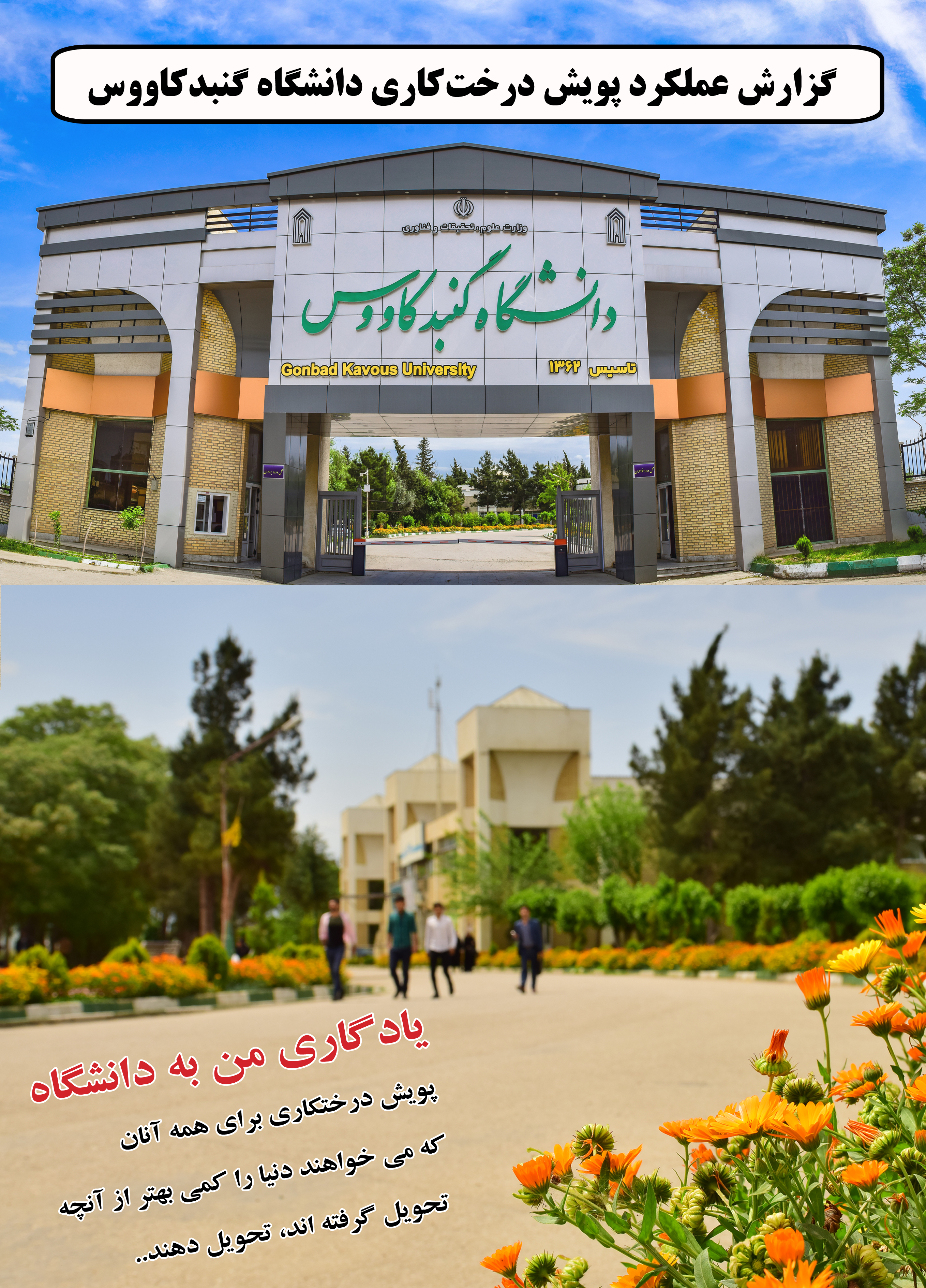 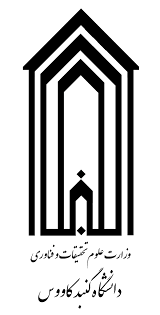 معاونت اداری، مالی و مدیریت منابععنوان گزارش:پویش درخت‌کاری دانشگاه گنبدکاووسسال 1398فهرستمقدمه.........................................................................................................................................1پویش درختکاری.......................................................................................................................3فضای سبز.................................................................................................................................7تکثیر نهال................................................................................................................................51باغات......................................................................................................................................52مزرعه اپونتیا............................................................................................................................68مقدمهدانشگاه گنبد کاووس در سال 1362 با عنوان آموزشکده کشاورزی گنبد زیرنظر دانشگاه مازندران با 2 رشته کاردانی و پس از آن زیرنظر دانشگاه علوم کشاورزی و منابع طبیعی گرگان شروع به فعالیت نمود. این فعالیت با افزایش تعداد رشته‌ها و ارتقاء آموزشکده به دانشکده کشاورزی تا سال 1378 به عنوان یکی از دانشکده‌های علوم کشاورزی و منابع طبیعی گرگان ادامه یافت. این دانشگاه در سال 1387 با سفر دوم ریاست محترم جمهور و هیئت دولت از دانشگاه علوم کشاورزی و منابع طبیعی منفک گردید و از مهر 1387 و تحت عنوان مجتمع آموزش عالی گنبد کاووس فعالیت خود را در 25 رشته تحصیلی در سه مقطع کاردانی، کارشناسی و کارشناسی ارشد در سه دانشکده علوم کشاورزی و منابع طبیعی، دانشکده علوم پایه و فنی مهندسی و دانشکده انسانی و تربیت بدنی با 2500 دانشجو شروع نمود، و با اعلام معاونت آموزشی وزارت علوم، تحقیقات و فناوری از اول اردیبهشت 1390 به دانشگاه گنبد کاووس ارتقاء یافت که در حال حاضر این دانشگاه دارای بیش از 3500 دانشجو در 75 رشته در مقاطع دکتری، کارشناسی ارشد، کارشناسی و کاردانی است. دانشکده‌های علوم کشاورزی و منابع طبیعی، علوم پایه و فنی و مهندسی و علوم انسانی و تربیت بدنی در محل پردیس اصلی دانشگاه و دانشکده‌های فنی و مهندسی مینودشت و علوم انسانی آزاد شهر در شهرستان‌های هم‌جوار قرار دارند.با شرایط آب و هوایی گرم و خشک شهرستان گنبدکاووس هر گیاهی توان مقاومت در برابر این آب و هوا را ندارد و به راحتی از پای درمی‌آید. بنابراین، برای داشتن محیطی سبز و مطبوع در طول سال، به گیاهانی نیاز است که تاب‌آوری بالایی داشته و بتوانند این شرایط نامساعد را تحمل نمایند. با این رویکرد، طی سال‌های اخیر دانشگاه گنبدکاووس کوشیده است تا با کاشت انواع مختلفی از گیاهان متناسب با شرایط آب و هوایی و نیاز آبی کم به فضای سبز دانشگاه سرسبزی و طراوت خاصی ببخشد.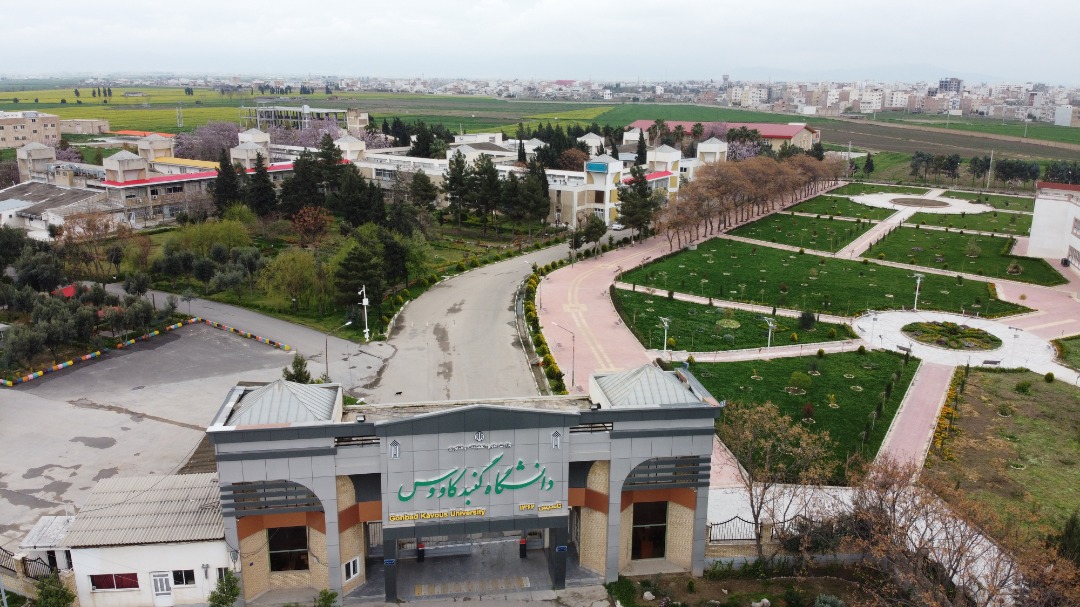 پیرو نامه 19263/61/6 مورخ 14/2/99 معاون اداری، مالی و مدیریت منابع وزارت عتف در خصوص ارائه گزارش عملکرد درخت‌کاری، بدینوسیله خلاصهای از عملکرد کارگروه زیباسازی و فضای سبز دانشگاه در زمینه درخت‌کاری و احداث فضای سبز و هم‌چنین فعالیتهای صورت گرفته در کارگروه کشاورزی دانشگاه در بخش احداث و تکمیل مجموعه باغهای تجاری و پژوهشی دانشگاه گنبد کاووس طی سال 1398 و قبل از آن به شرح زیر تقدیم می‌گردد.پویش درخت‌کاریبا نظر کارگروه فضای سبز و زیباسازی دانشگاه در روز درخت‌کاری، پویش درختکاری با شعار یادگاری من به دانشگاه در سالهای 97 و 98 با حضور پرشور اساتید، دانشجویان و کارکنان دانشگاه برگزار گردید. در این پویش هر نفر درختی به نام خود با نصب اتیکت در فضاهای دانشگاه کشت نمود.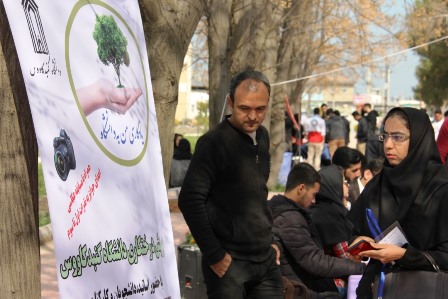 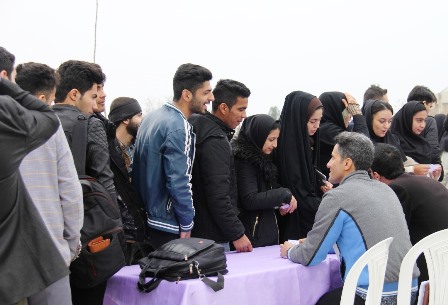 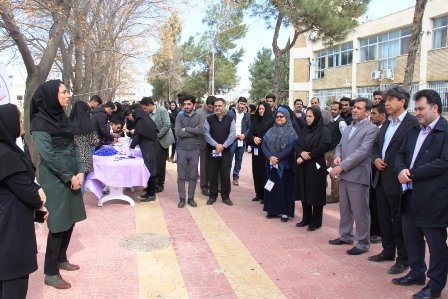 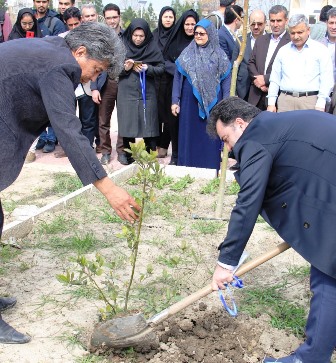 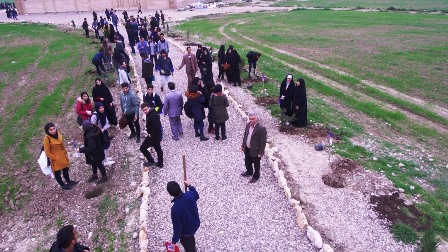 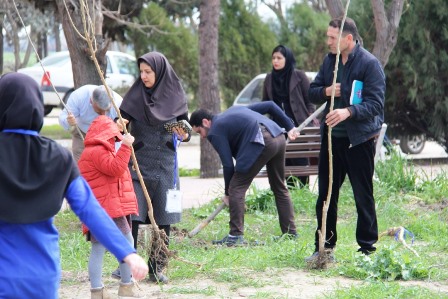 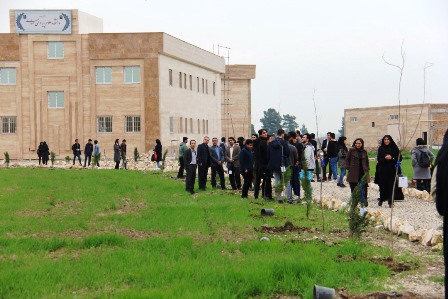 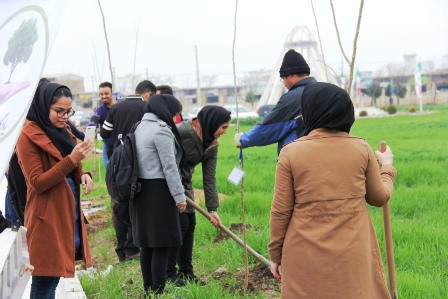 فضای سبزوسعت فضای سبز دانشگاه تا قبل از سال 1397 تقریباً 3/1 هکتار بود، در حالی‌که طی سال‌های 1397 و 1398 حدود 3 هکتار دیگر به آن اضافه شده است. تعداد و نوع نهال‌های موجود در فضای سبز دانشگاه به تفکیک درختان زینتی، درختچه‌ها و گل‌های زینتی دائمی و گیاهان پوششی به ترتیب در جدول‌های 1، 2 و 3 ارائه شده است. از سال 1397 جهت انجام پروژه‌های مختلف فضای سبز، کارگروه فضای سبز و زیباسازی با 9 عضو هیئت علمی با تکیه به دانش روز در دانشگاه تشکیل شده است.اعضای کارگروه فضای سبز و زیباسازی دانشگاه گنبدکاووستعداد درختان زینتی در فضای سبز 1290 اصله می‌باشد که، 206 اصله در سال 1398، 778 اصله در سال 1397 و 306 اصله قبل از سال 1397 کاشته شده است (جدول 1). تعداد درختچه‌ها و گل‌های زینتی دائمی در فضای سبز 26790 اصله می‌باشد که، 13967 اصله در سال 1398، 12260 اصله در سال 1397 و 563 اصله در سال‌های قبل از 1397 کاشته شده است (جدول 2). همچنین تعداد گیاهان پوششی در فضای سبز 11877 اصله می‌باشد که، 9460 اصله در سال 1398، 2289 اصله در سال 1397 و 128 اصله در سال‌های قبل از 1397 کاشته شده است (جدول 3). مطابق جدول 3، تا قبل از سال 1397 مساحت چمن‌کاری شده دانشگاه 2300 مترمربع بوده در حالی‌که در سال 1398 مساحت 9250 مترمربع چمن‌کاری (با بذر فستوکا) اضافه شده است. با توجه به کمبود آب، شرایط گرم و خشک منطقه و نیاز آبی بسیار بالا چمن، گیاه فستوکا (گیاهی مرتعی و بسیار مقاوم به خشکی و شوری) با هدف صرفه‌جویی در مصرف آب و سازگاری بیشتر با شرایط آب و هوایی منطقه جایگزین چمن شده است.لازم به ذکر است تا قبل از سال 1397 آبیاری فضای سبز به صورت سنتی (حدود 65 درصد تلفات آبیاری) بوده؛ ولی بعد از آن با ساخت آب‌انبار (با گنجایش 1200 مترمکعب) و ایستگاه پمپاژ کلیه بخش‌های فضای سبز دانشگاه با سیستم تحت فشار (قطره‌ای و بارانی) آبیاری می‌شوند. با اجرای این سیستم نوین آبیاری حدود 65 درصد در مصرف آب صرف‌جویی صورت گرفته است.جدول 1- تعداد و نوع درختان زینتی غرس شده در فضای سبز دانشگاه گنبدکاووس جدول 2- تعداد و نوع درختچه‌ها و گل‌های زینتی غرس شده در فضای سبز دانشگاه گنبدکاووس جدول 3- تعداد و نوع چمن و گیاهان پوششی غرس شده در فضای سبز دانشگاه گنبدکاووس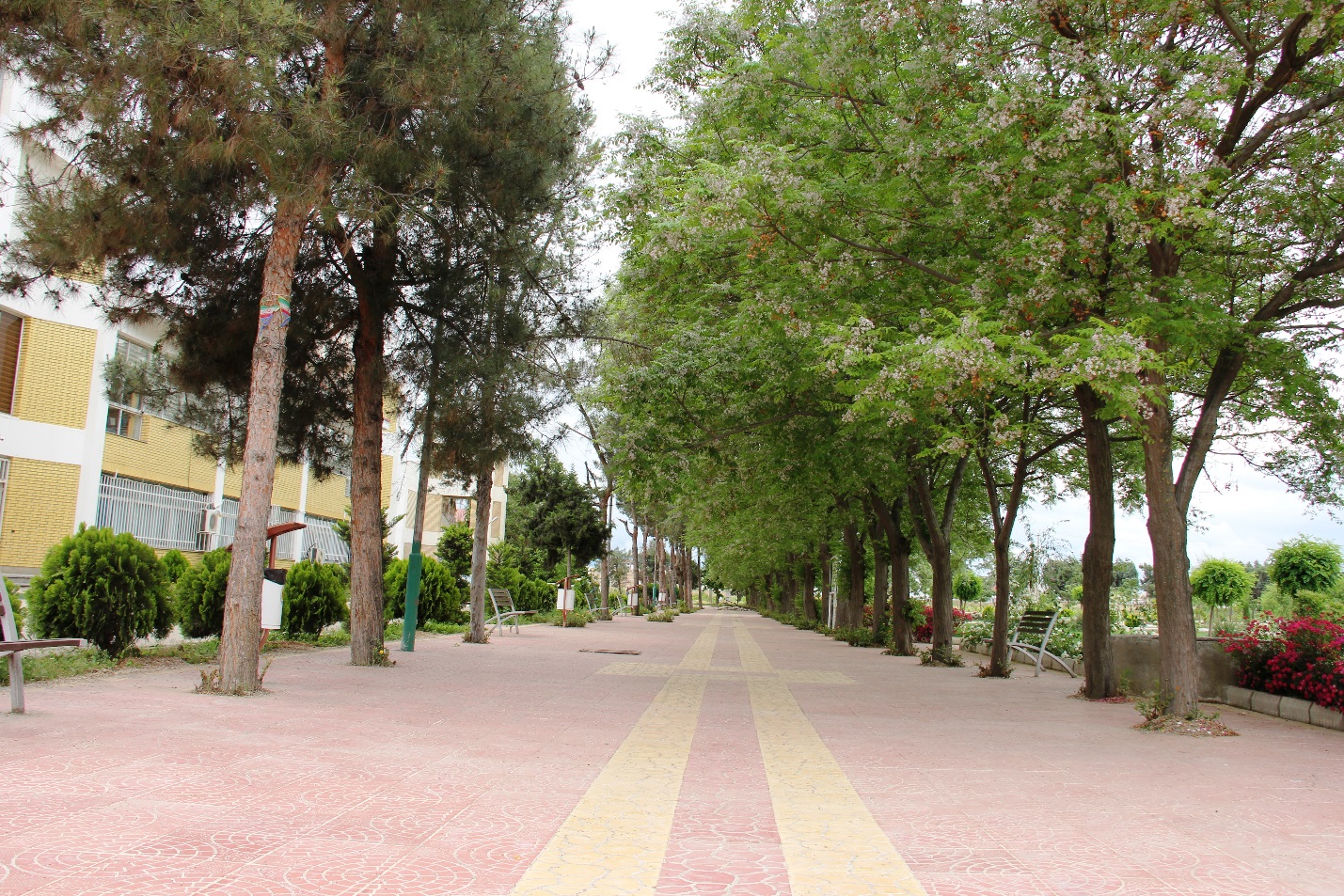 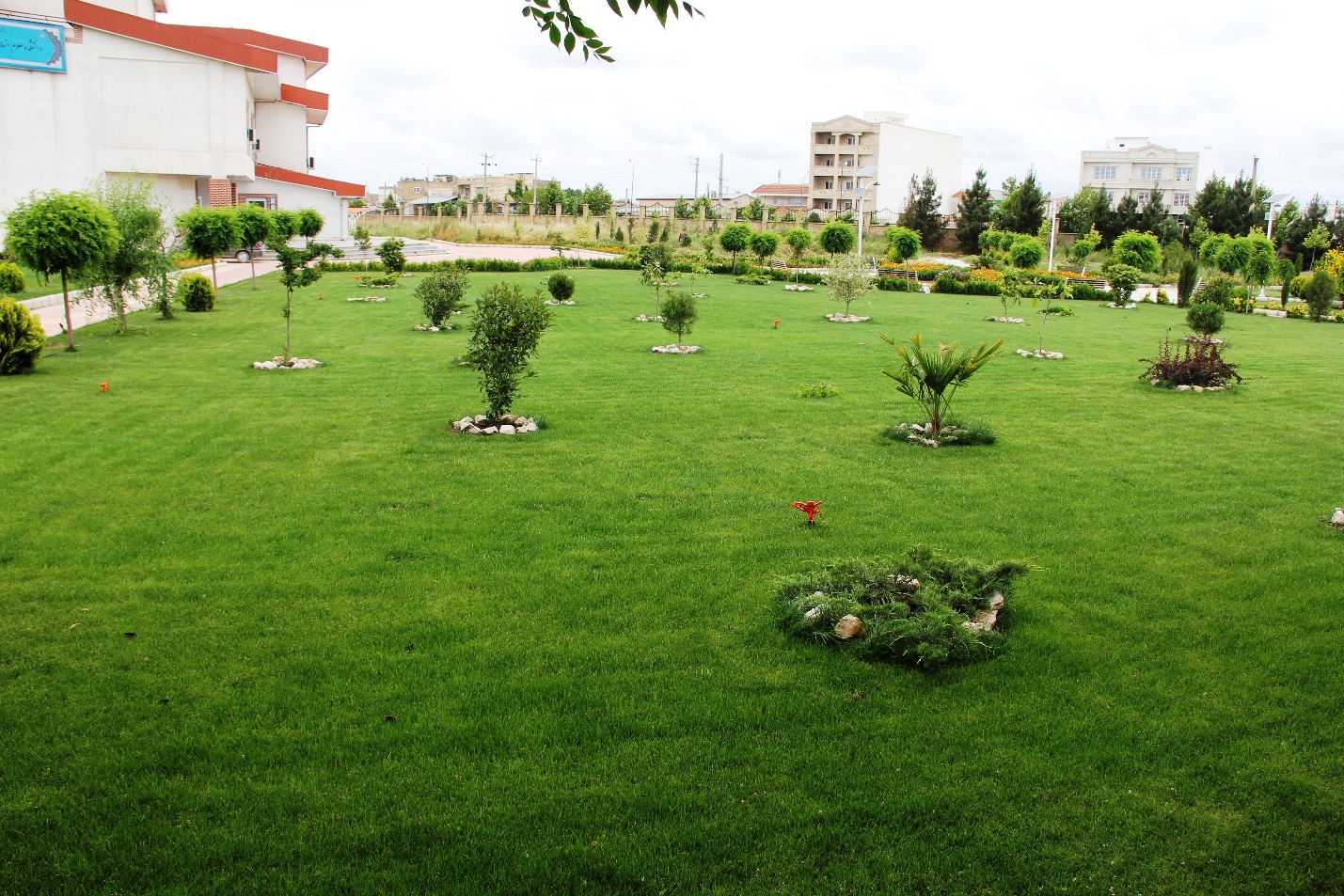 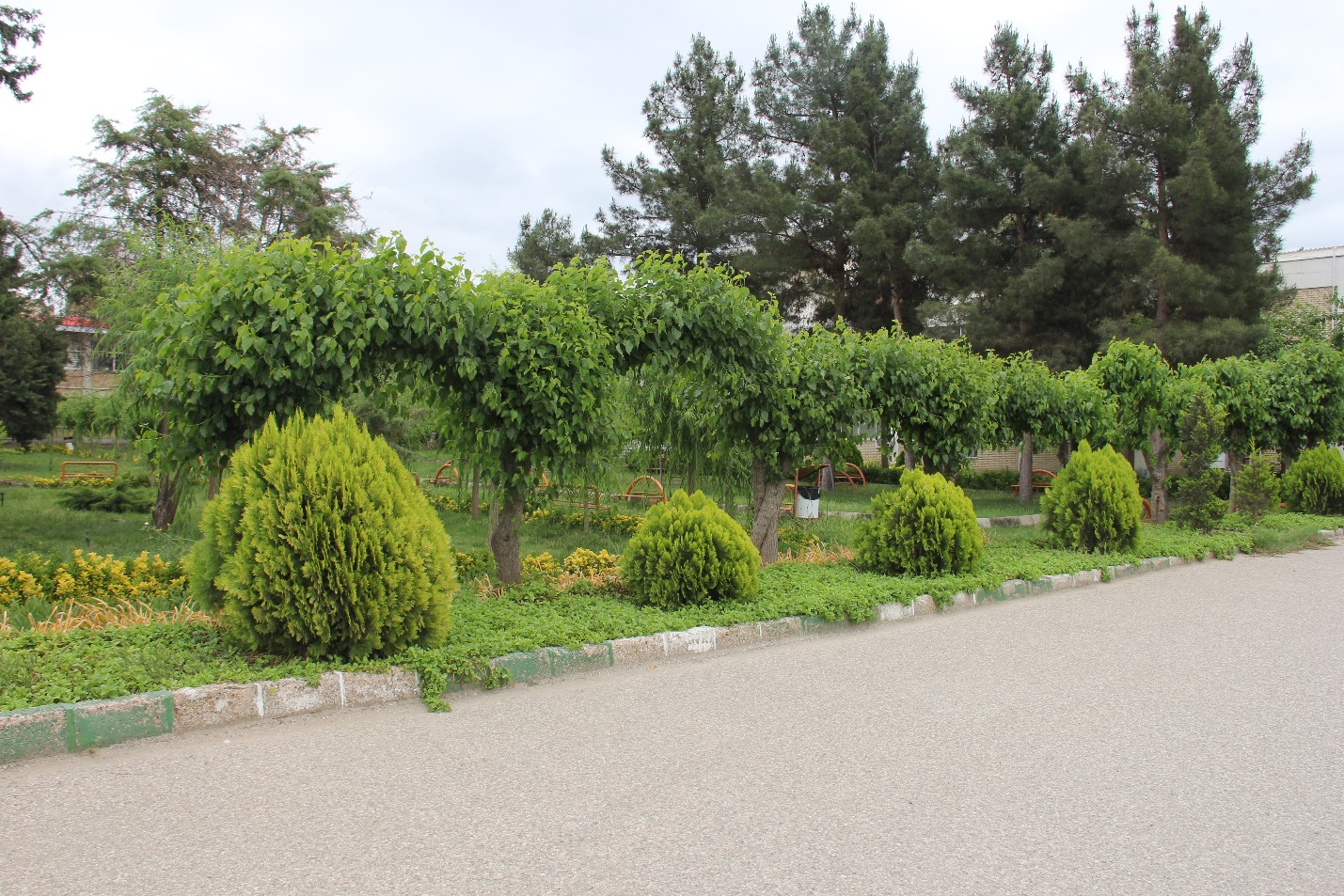 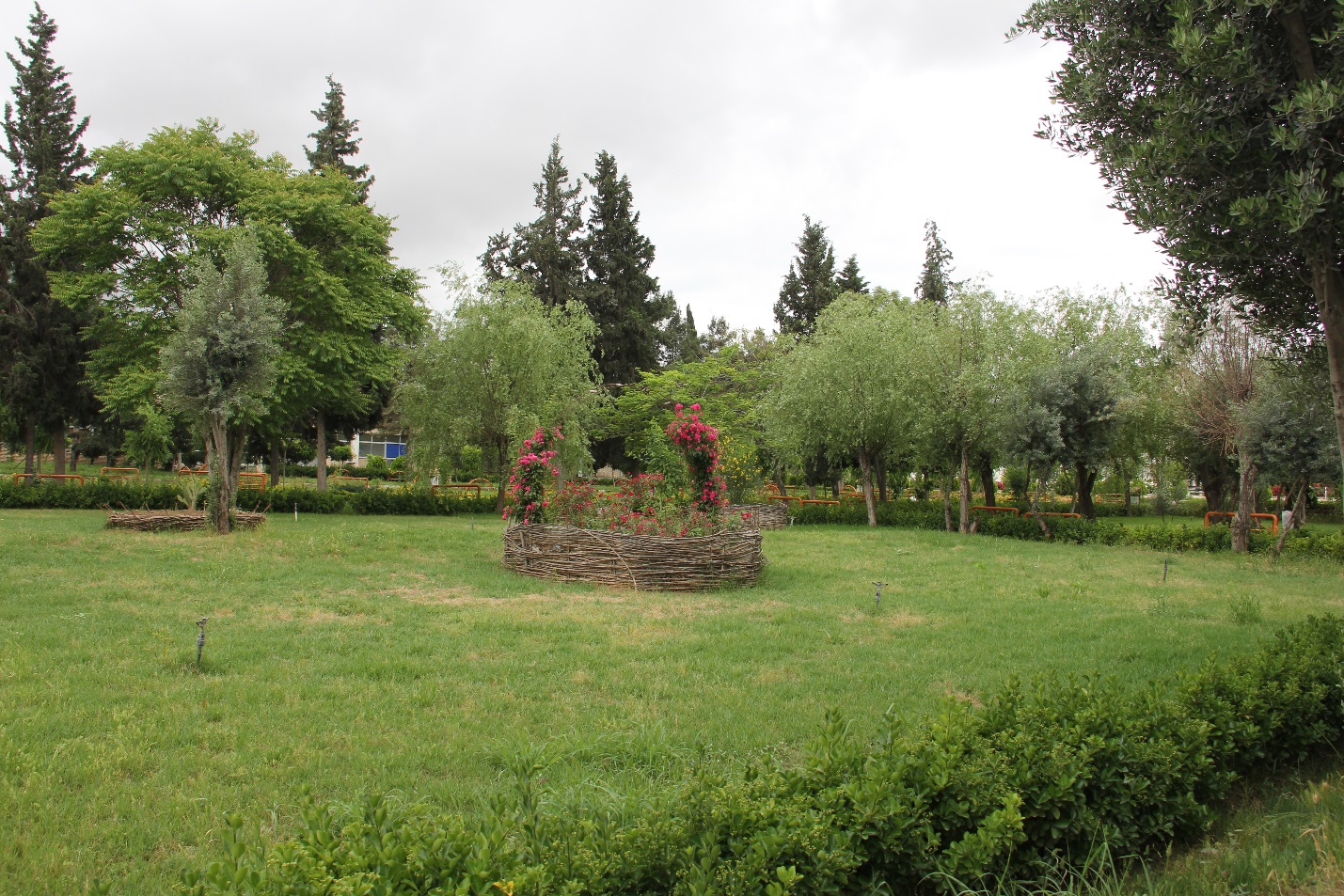 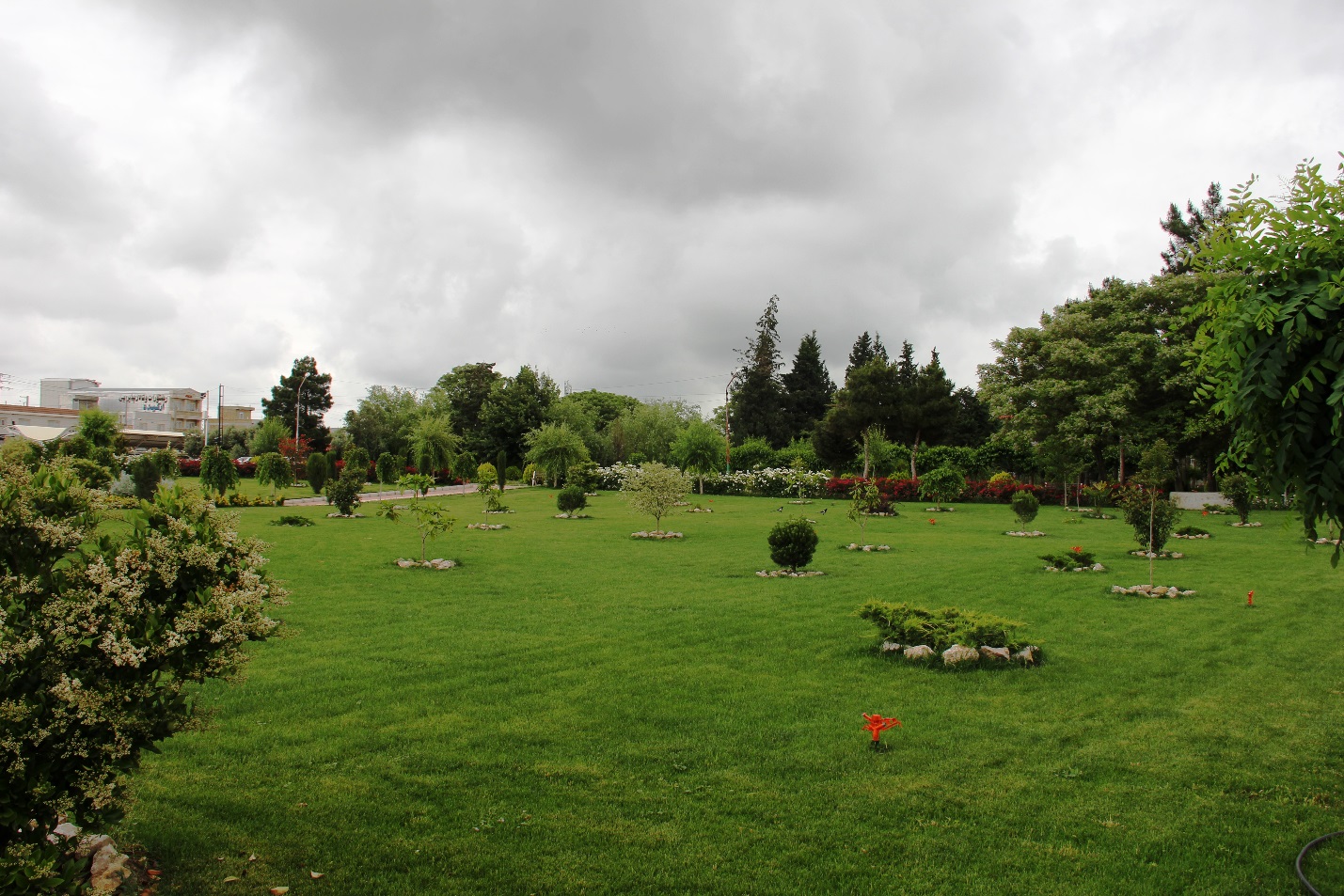 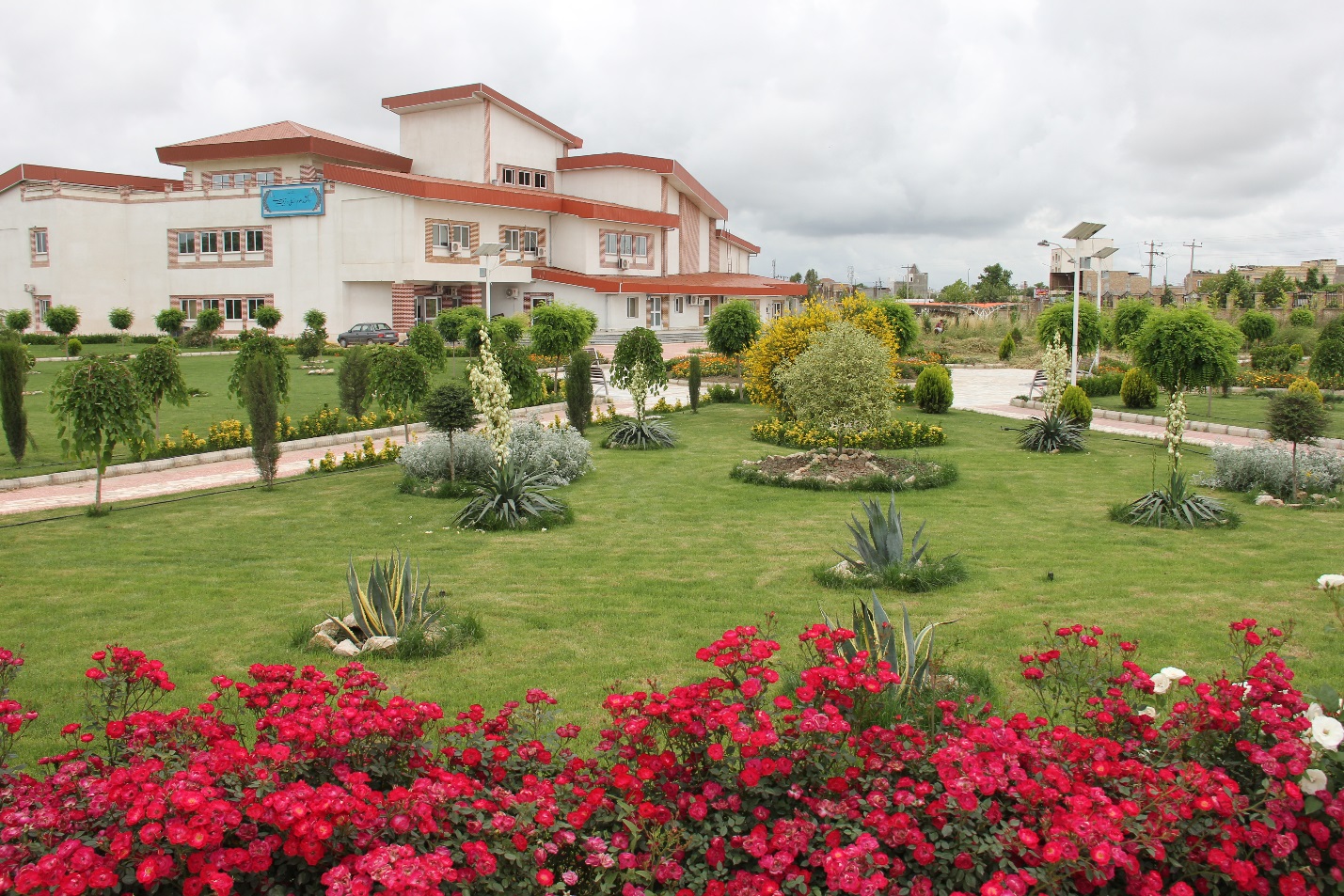 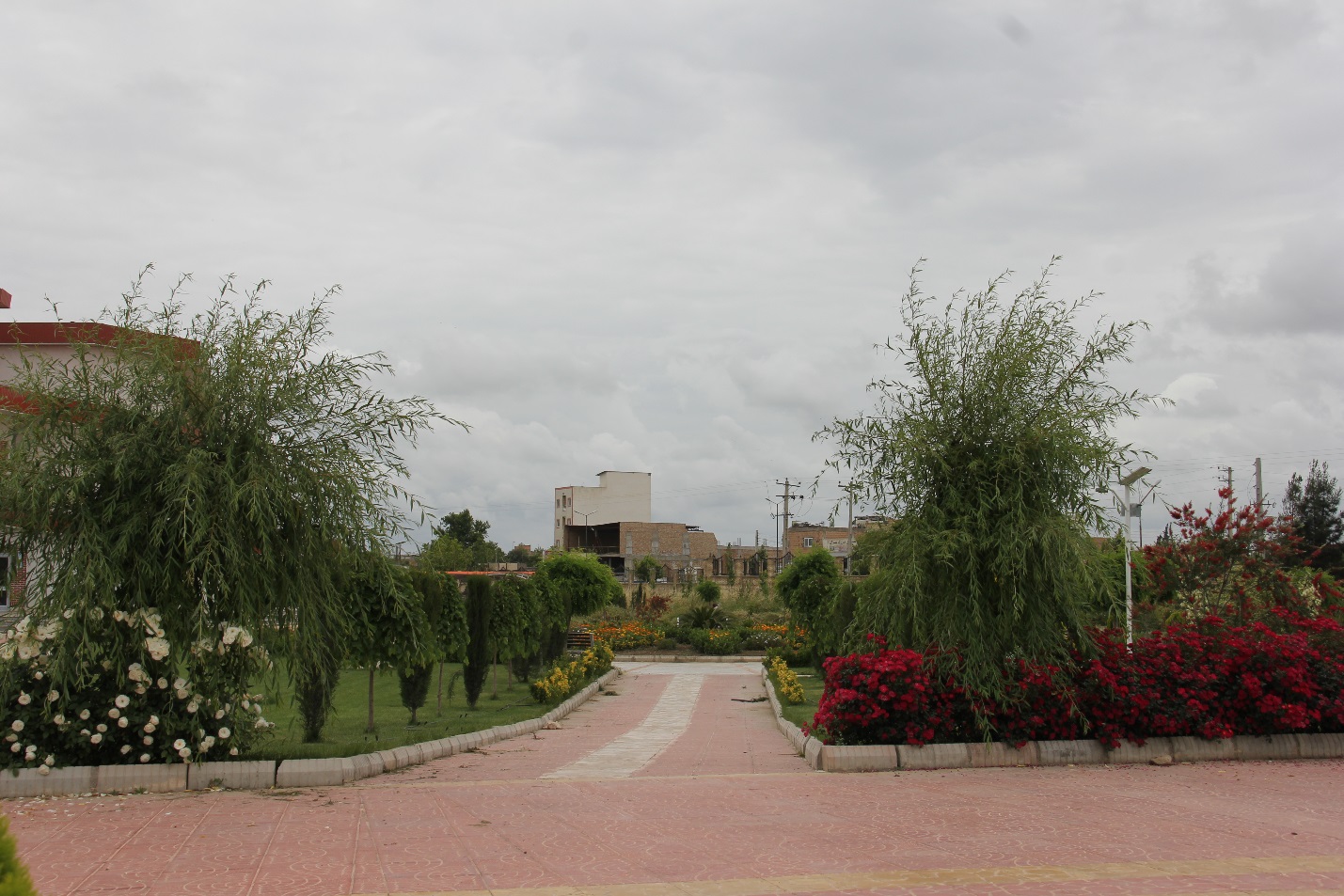 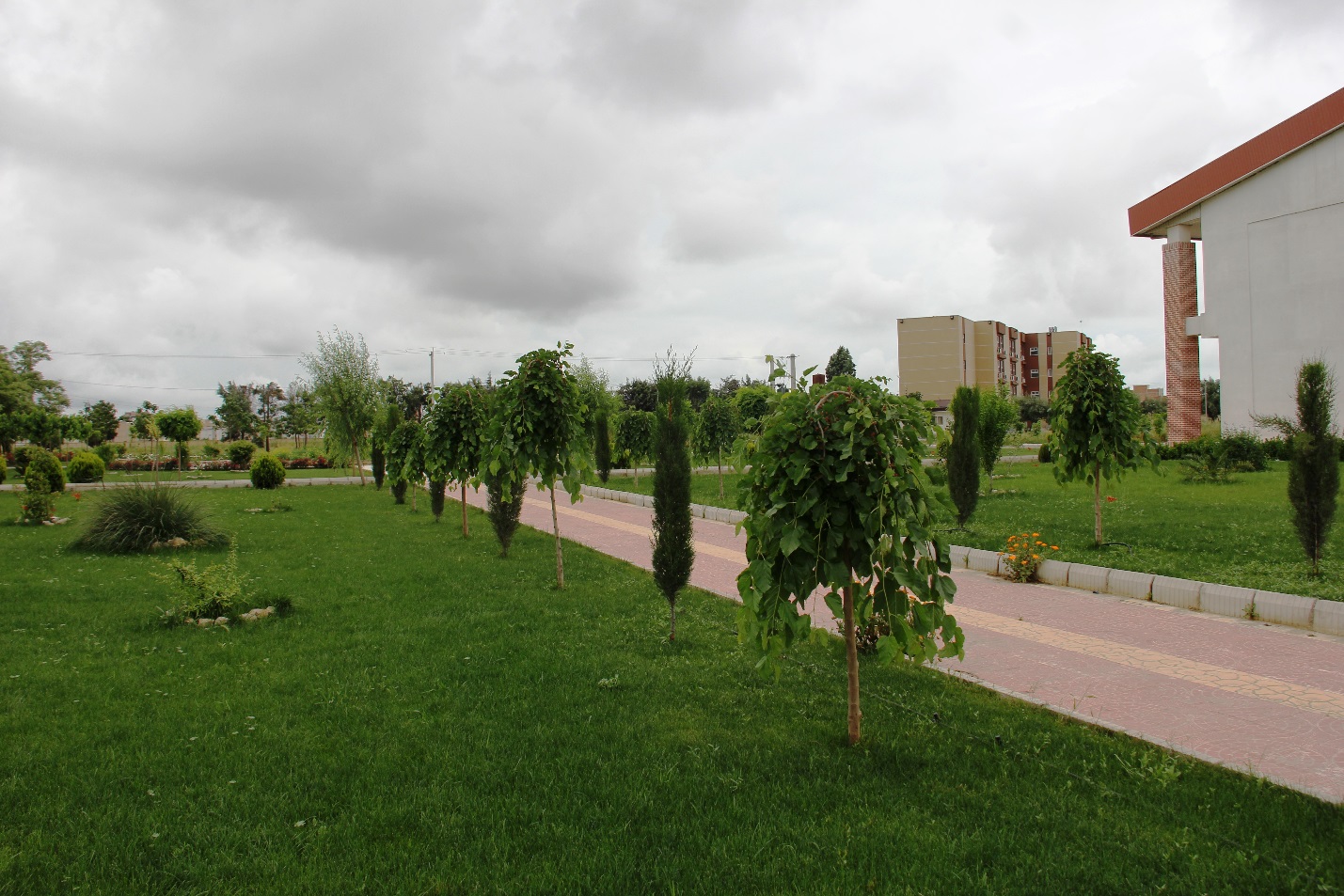 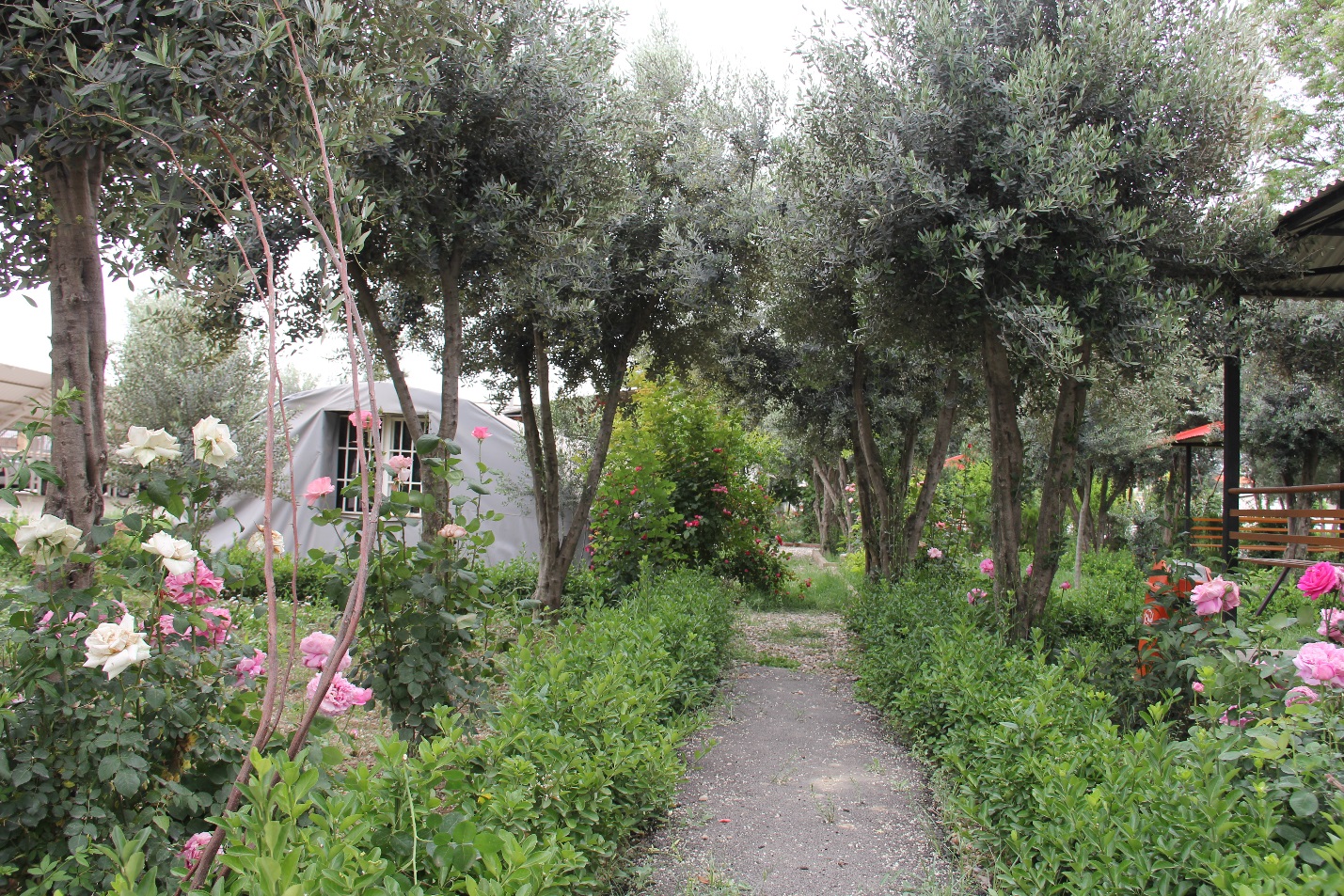 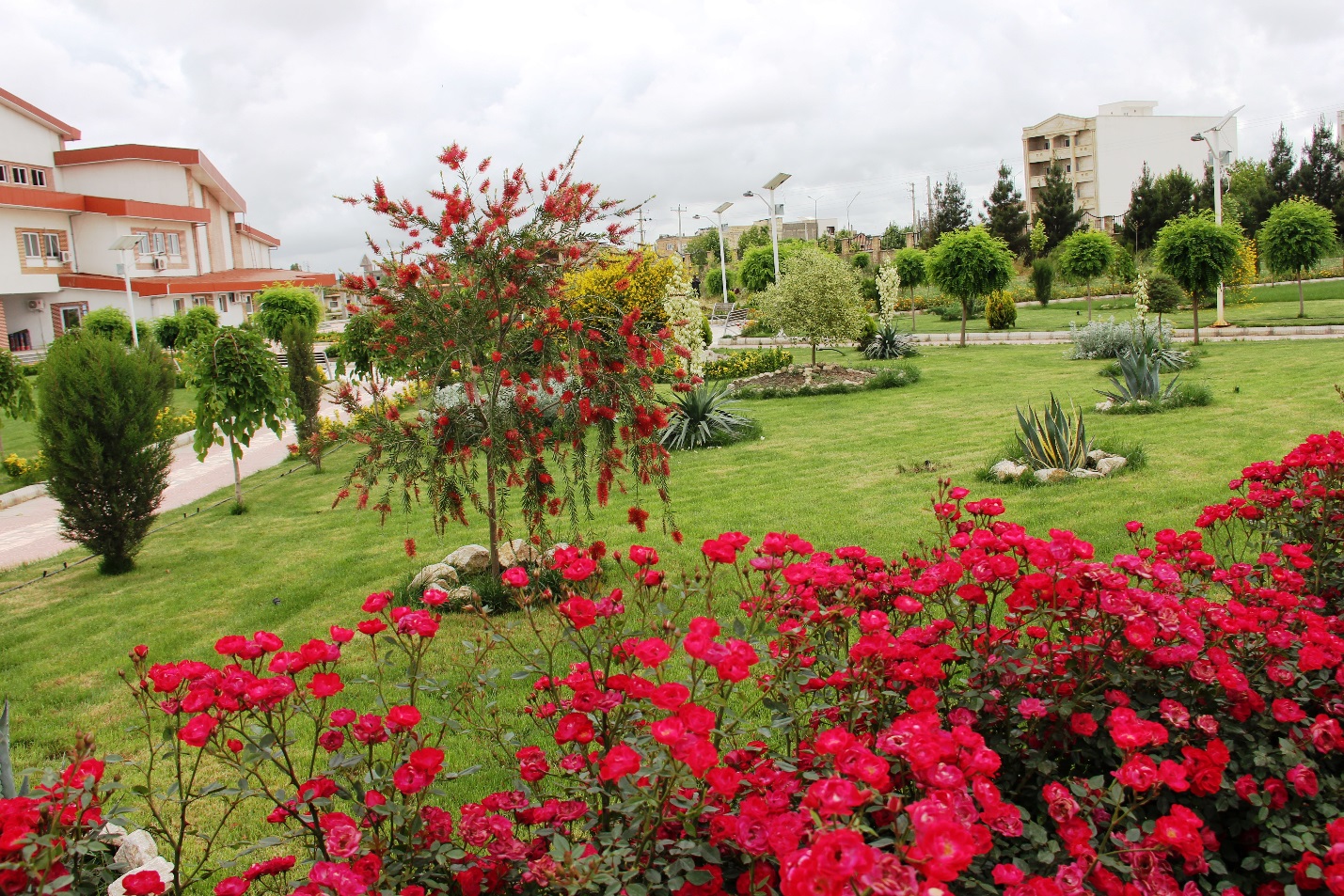 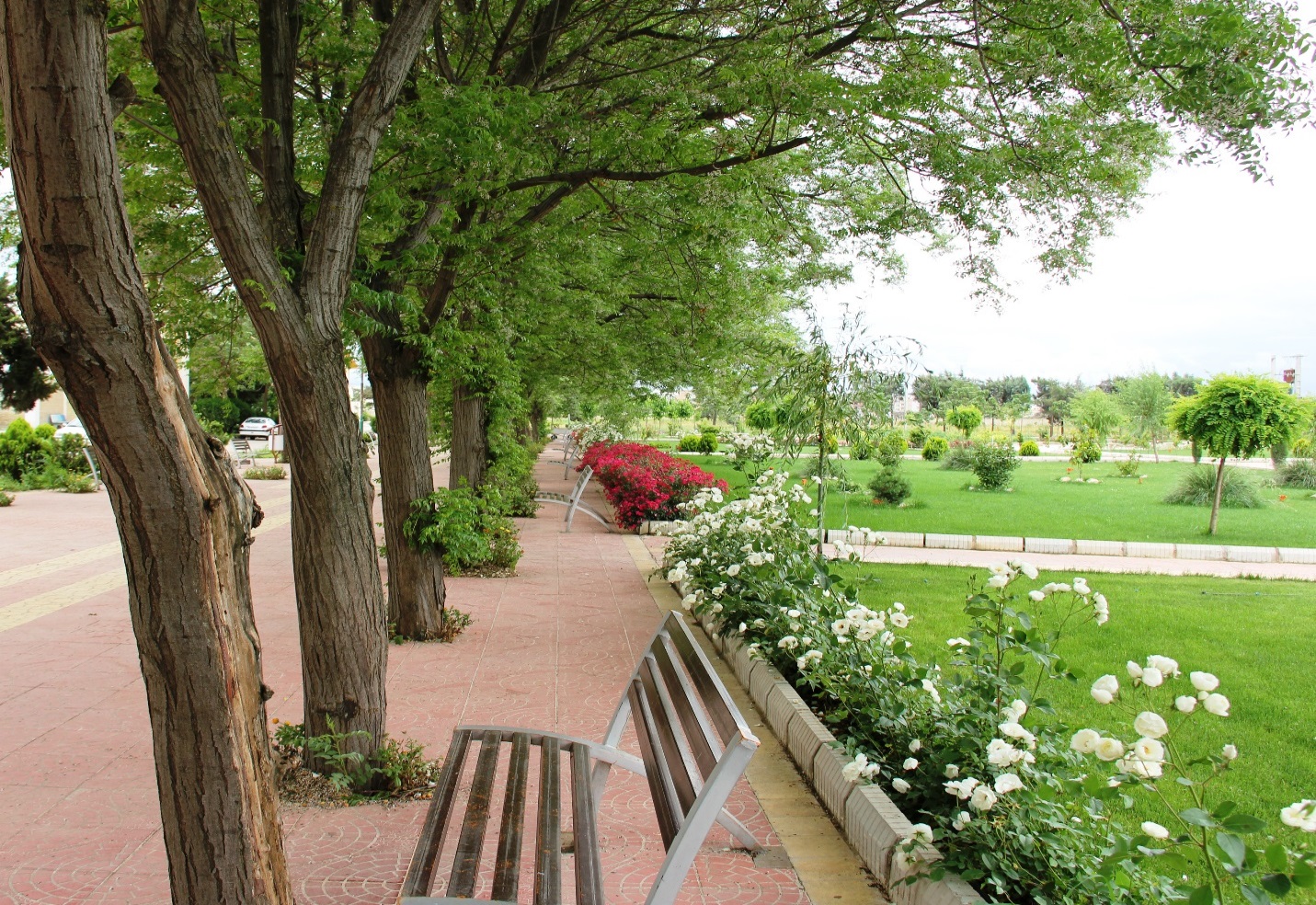 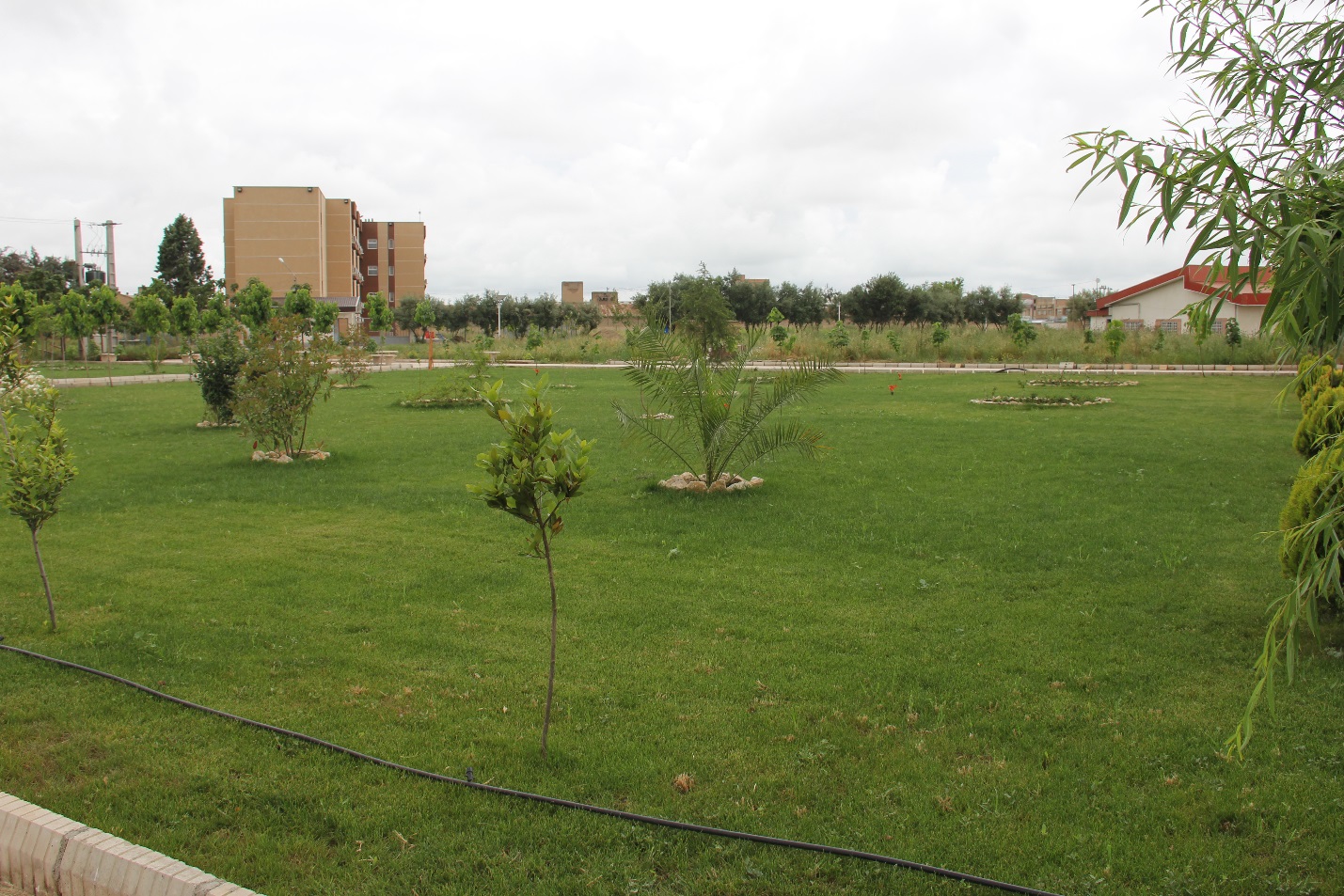 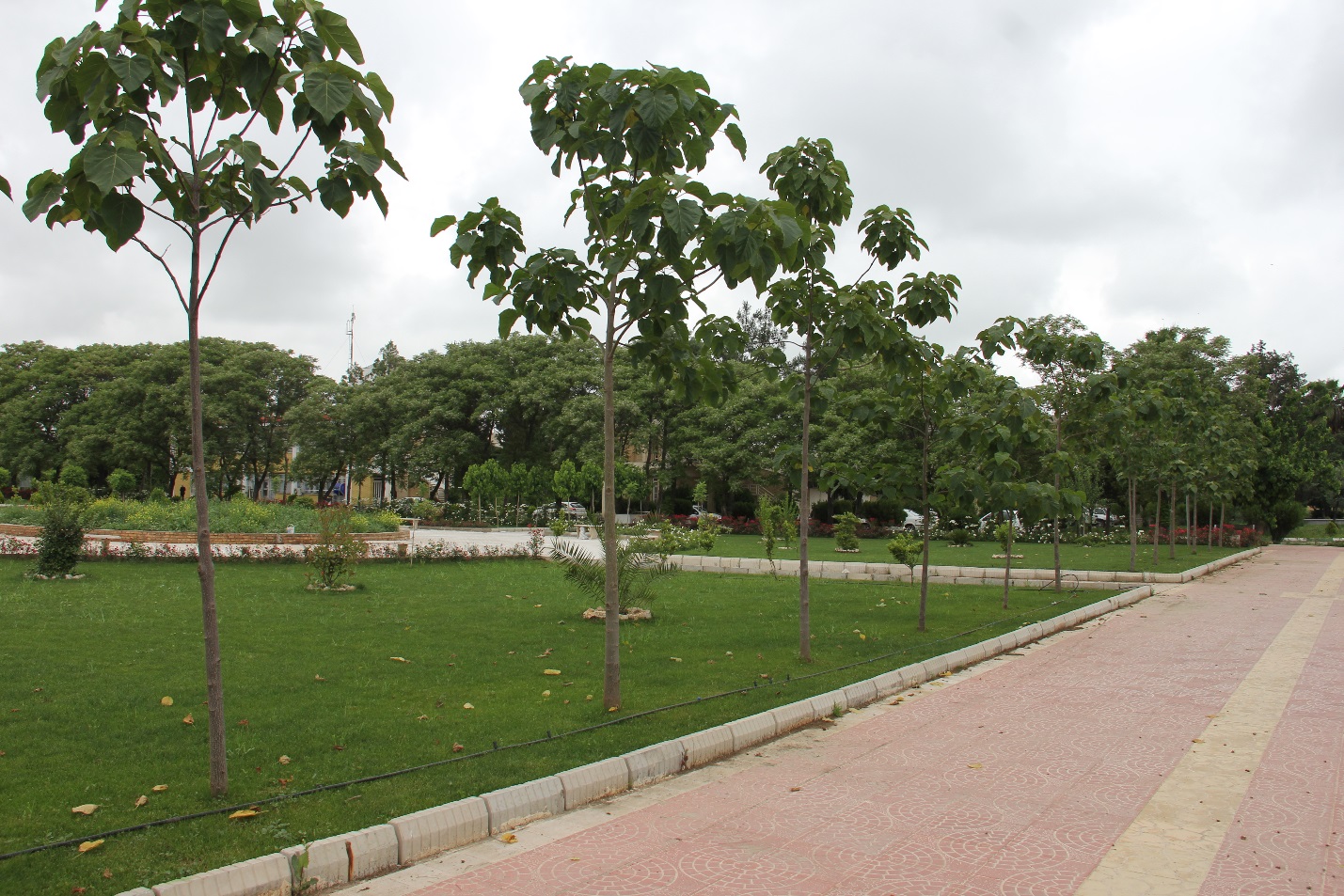 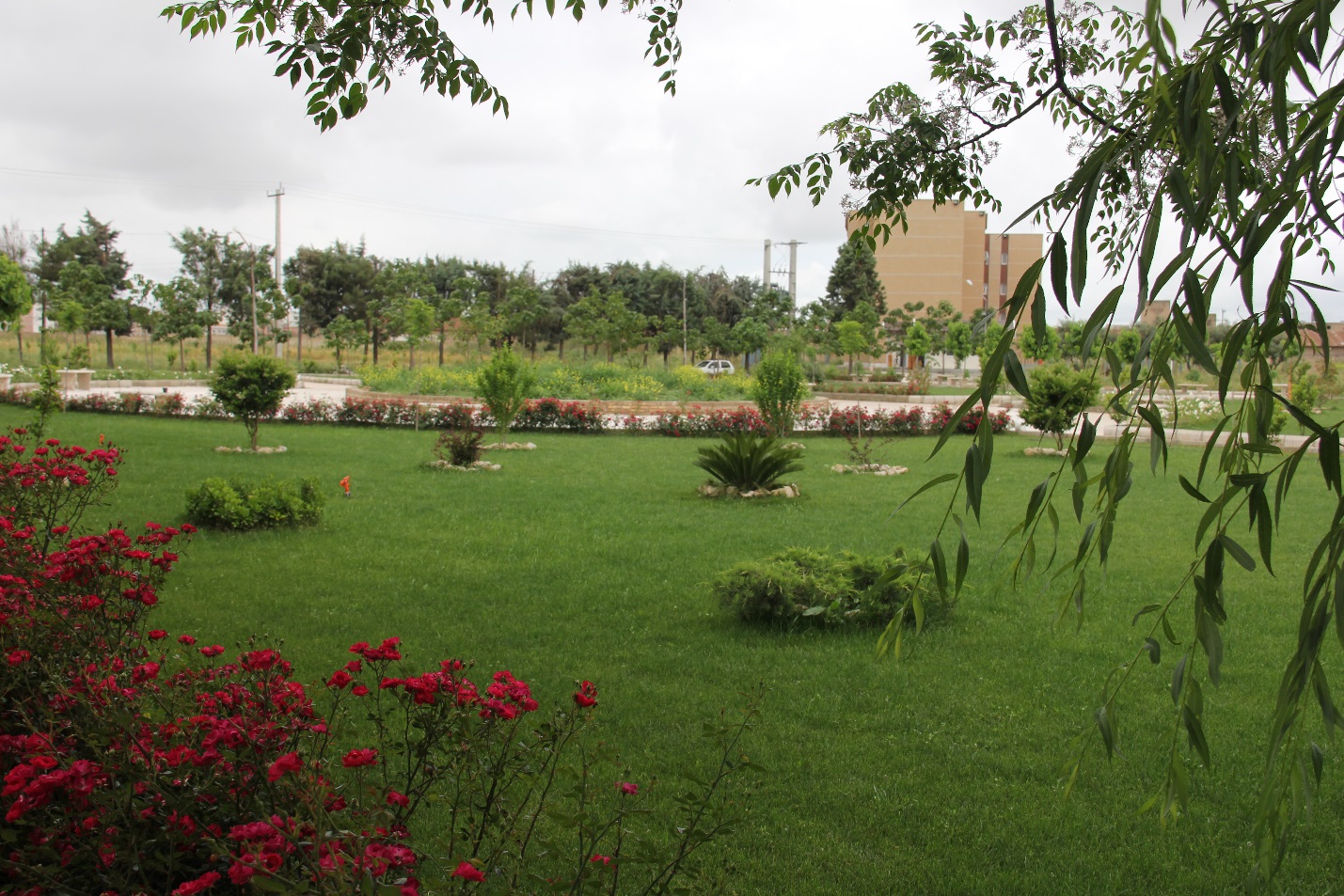 تکثیر نهالبخشی زیادی از گیاهان مورد استفاده طی سال‌های اخیر در فضای سبز دانشگاه از جمله شمشاد، نسترن، رز، مینا آفریقای، زلف‌پیر، ترون، شاه‌پسند، عشقه، گل یخ، نازگوشتی، آگاو، انواع گل‌های زینتی، یاس زرد، جونی‌پیروس و ... توسط بخش فضای سبز دانشگاه گنبدکاووس تکثیر شده‌اند. با احداث گلخانه تکثیری در بخش فضای سبز علاوه بر تامین نهال‌های مورد نیاز برای فضای سبز دانشگاه طی سال‌های اخیر توانایی تولید انواع مختلف نهال جهت عرضه برای فروش در سال‌های آتی را نیز خواهد داشت.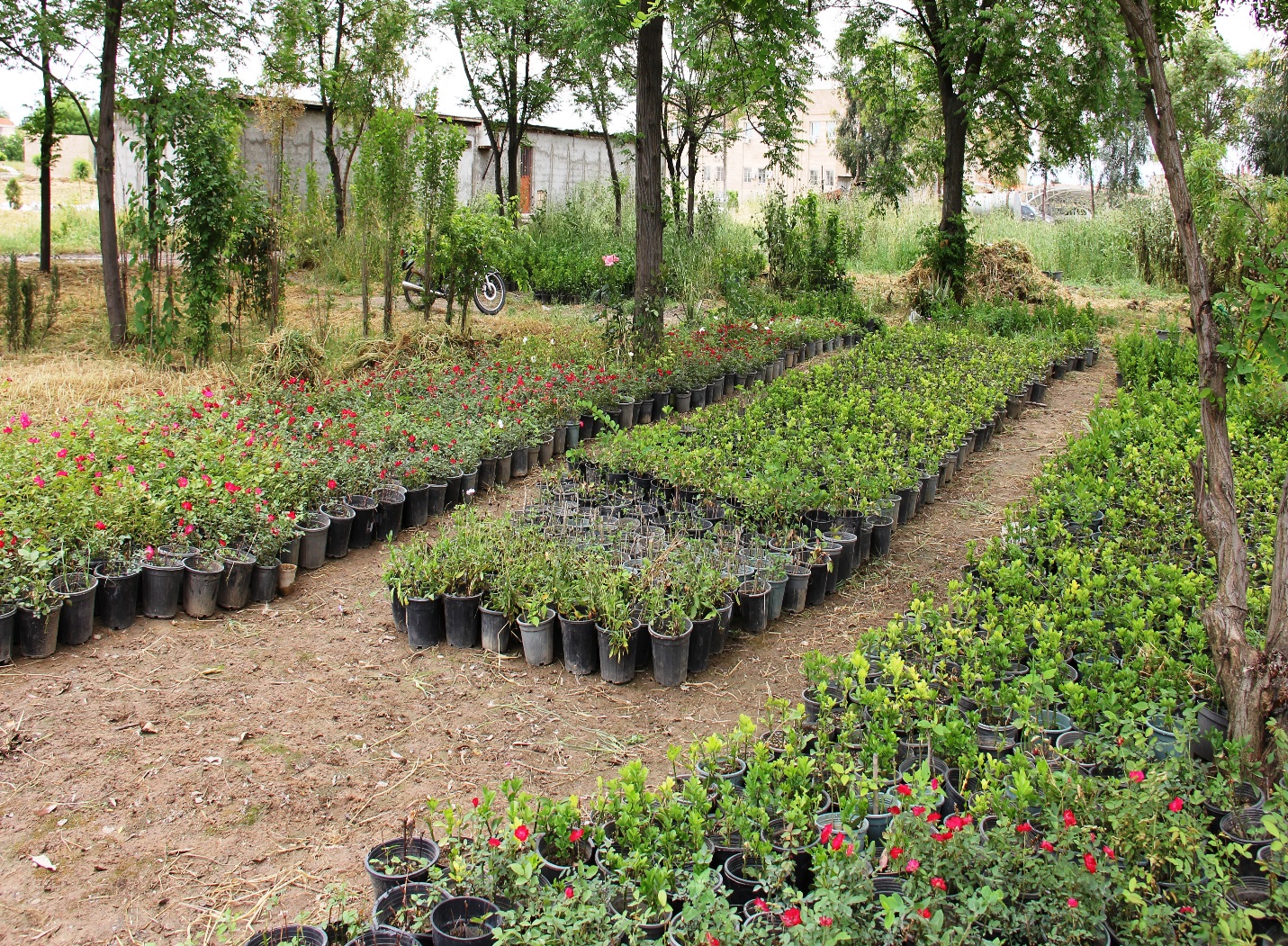 تصویر 65- محل تکثیر نهال‌های مختلفباغات از سال 1397 جهت انجام پروژه‌های مختلف در بخش باغات و مزرعه کارگروه کشاورزی با 9 عضو هیئت علمی در دانشگاه تشکیل شده است. طی سال‌های 1397 و 1398 احداث باغهای مختلف براساس نظر کارگروه کشاورزی بر پایه طرح‌های پژوهشی، درآمدزایی و تنوع بخشی به منابع مالی دانشگاه براساس دستورالعمل وزرات محترم عتف در دانشگاه گنبد کاووس صورت گرفت به طوری که، طی این مدت 9 هکتار باغ پژوهشی و درآمدزا احداث شد. اعضای کارگروه کشاورزی دانشگاه گنبدکاووسدر سالهای قبل از سال 1397، کل درختان میوه‌ دانشگاه، 130 اصله بود که شامل 115 اصله زیتون و 15 اصله ازگیل می‌باشد. در سال 1397 یک هکتار باغ گلابی که 8000 مترمربع غیرمتراکم و 2000 مترمربع فوق متراکم با مجموع 1200 اصله نهال احداث شد. همچنین در این سال 280 اصله نارنج و 10 اصله ازگیل نیز غرس شده است (جدول 4).در سال 1398 اقدامات قابل توجه و بیشتری در این زمینه با تصمیمهای کارگروه کشاورزی صورت گرفته است که شامل احداث:باغ پژوهشی و درآمدزای هلو به مساحت 5/3 هکتار با 2350 اصله نهال از ارقام مختلف هلوباغ پژوهشی و درآمدزای شلیل به مساحت 5/3 هکتار با 2350 اصله نهال از ارقام مختلف شلیلگسترش باغ پژوهشی و درآمدزای گلابی به مساحت 2000 مترمربع با280 اصله نهال به صورت فوق متراکمباغ پژوهشی انگور به مساحت5000 مترمربع با 650 اصله نهال از ارقام مختلف انگور با هدف معرفی ارقام مطلوب و برترکاشت انجیر 110 اصله، خرمالو 100 اصله، آلو 32 اصله و سیب 15 اصله آبیاری 9 هکتار باغ به روش سیستم تحت فشار (قطره‌ای) صورت می‌گیرد، بدین منظور استخر ژئوممبران با گنجایش 3700 مترمکعب و ایستگاه پمپاژ همراه با فیلتراسیون شنی تاسیس شد. جدول 4- تعداد و نوع درختان میوه‌دار غرس شده در باغات دانشگاه گنبدکاووس .تصویر 66– آماده‌سازی باغ جهت کاشت نهال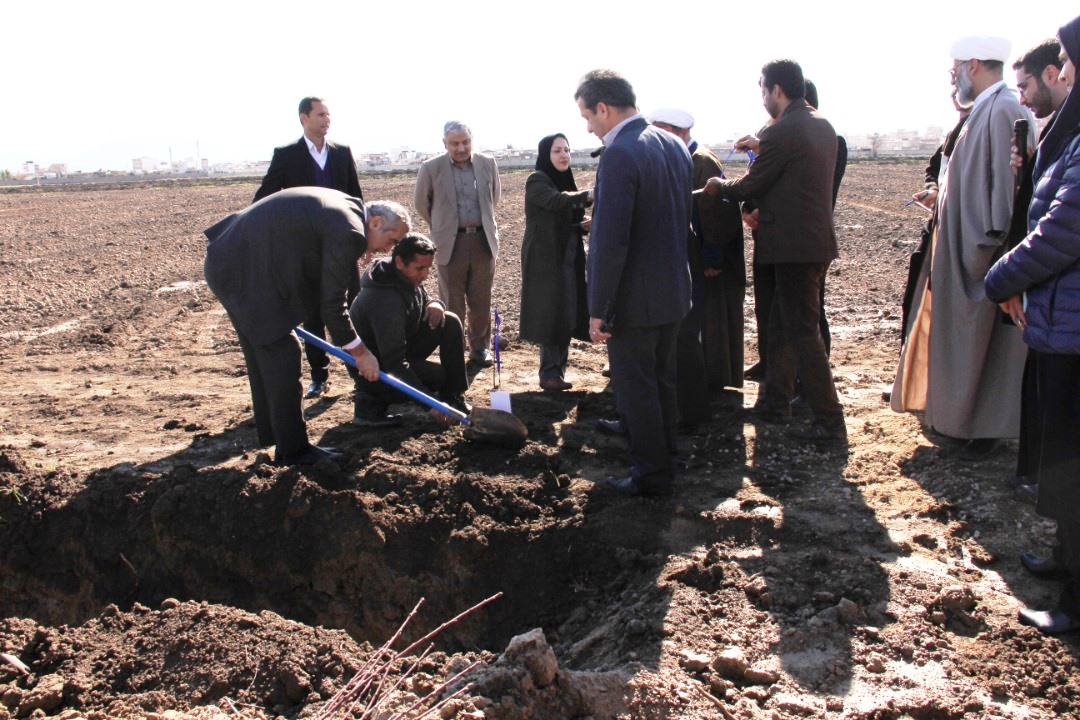 تصویر 67- کاشت نهال توسط معاون محترم وزیر جناب آقای دکتر محمدتقی نظرپور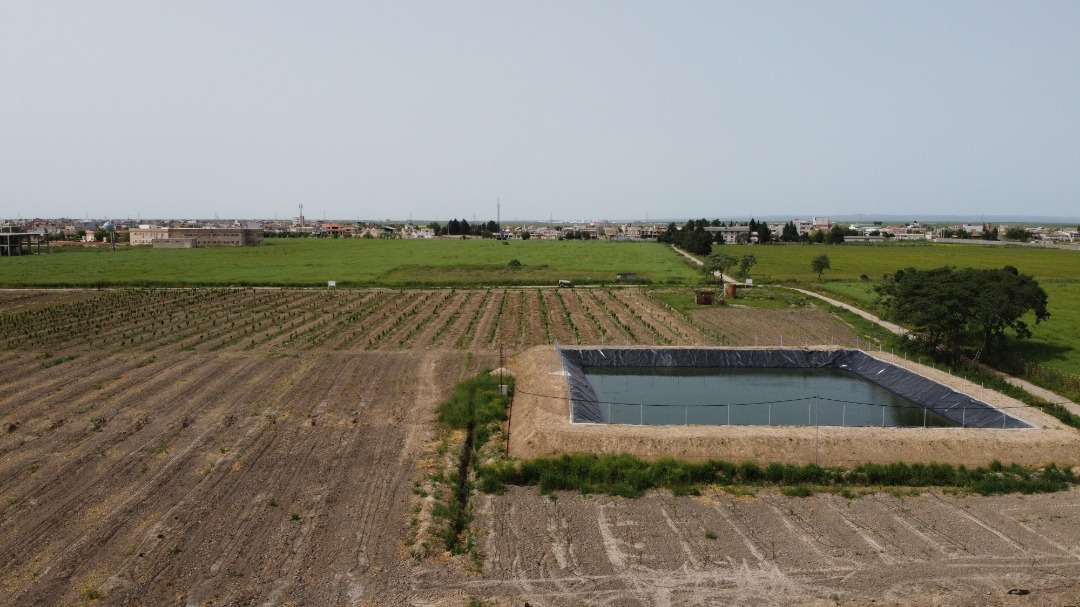 تصویر 68- استخر ژئوممبران جهت آبیاری باغات و مزرعه دانشگاه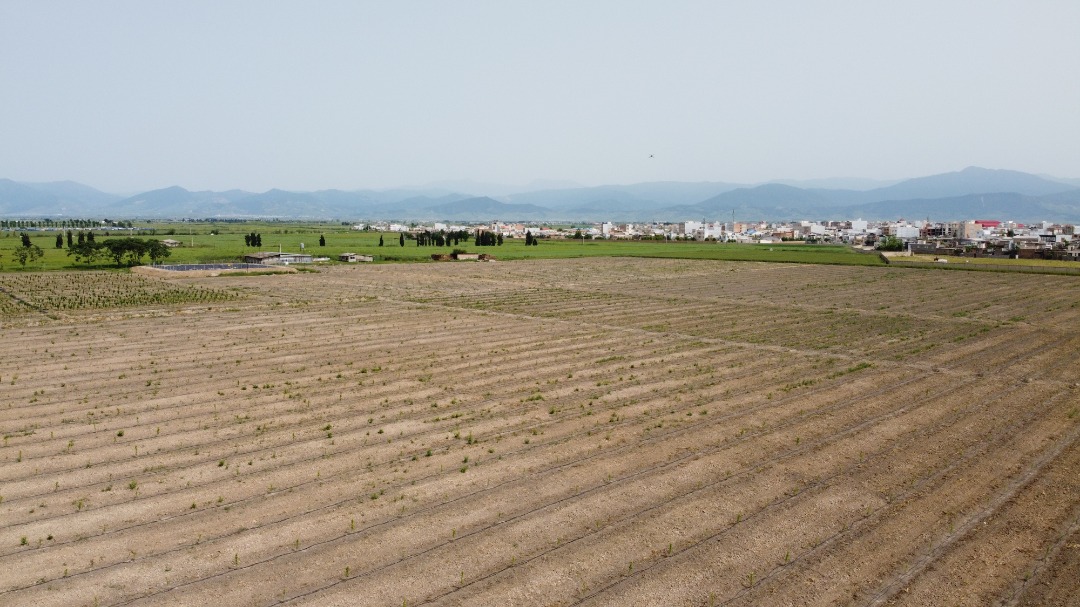 تصویر 69- عکس هوایی از محل احداث باغات دانشگاه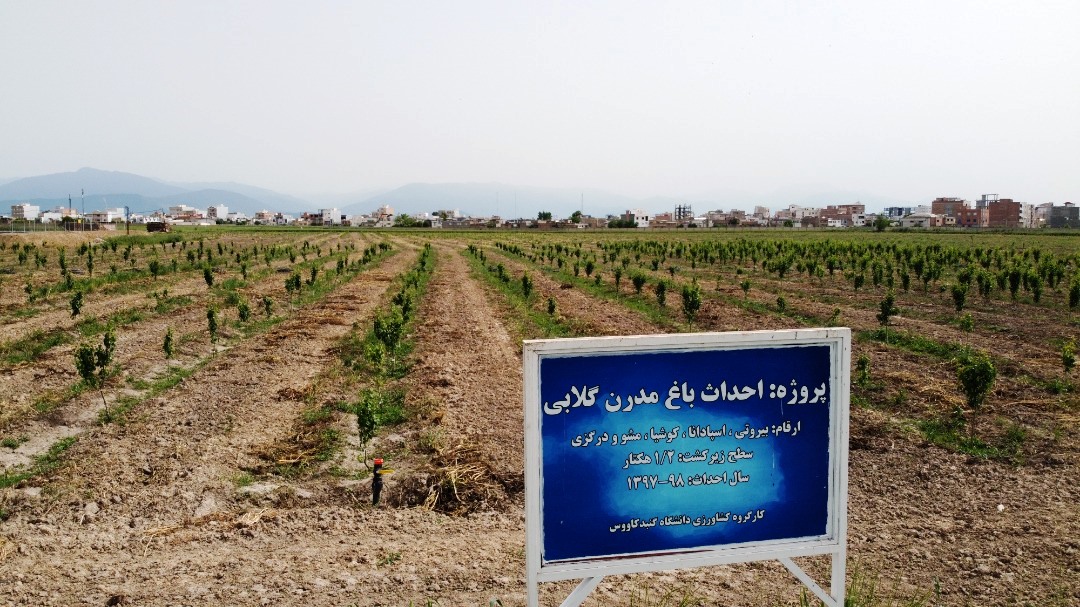 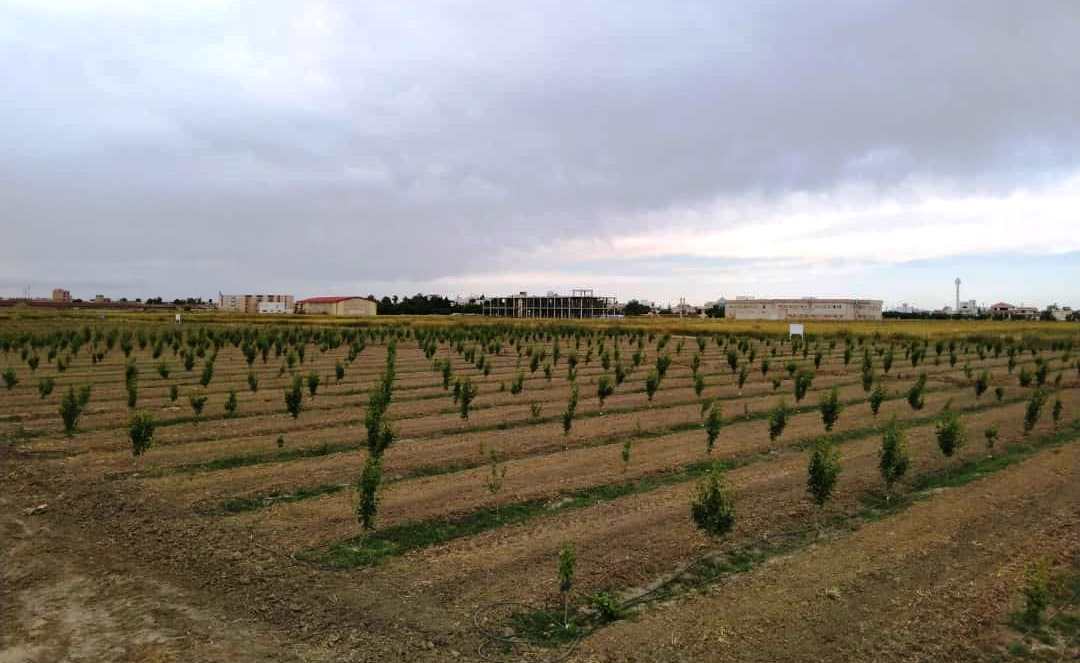 تصویر 70- باغ گلابی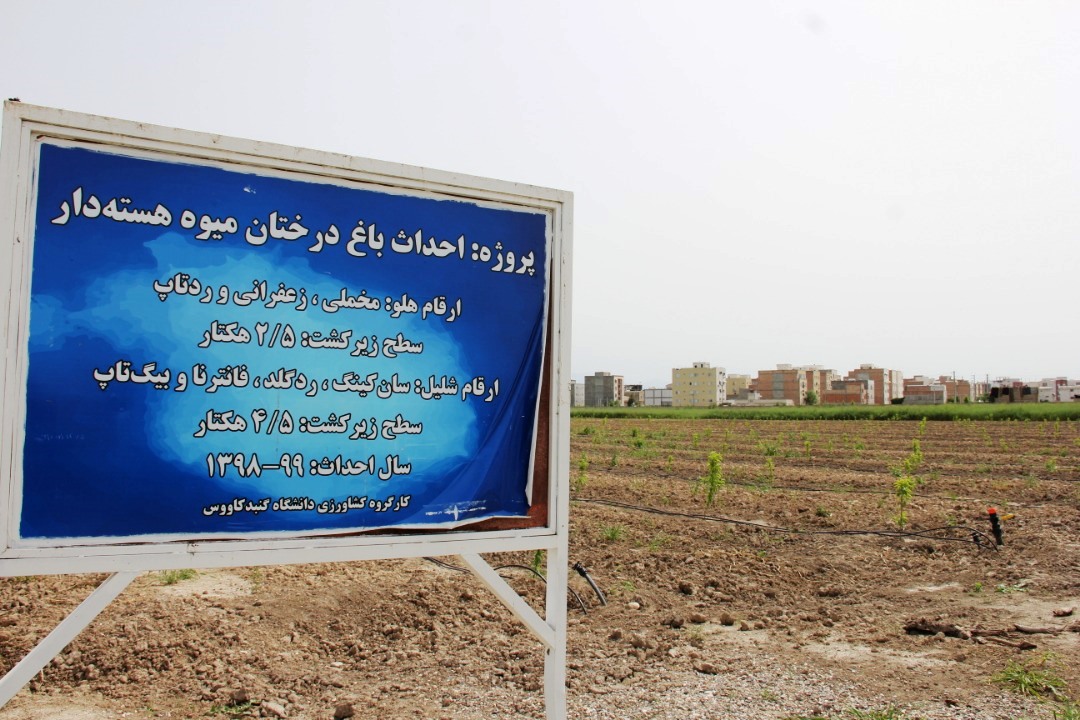 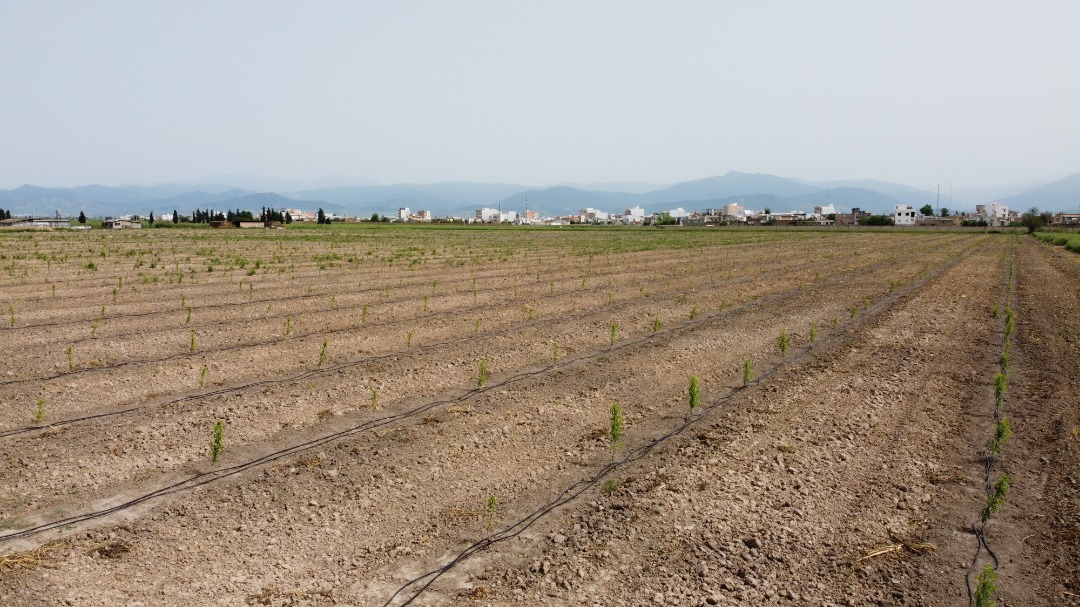 تصویر 71- باغ یکساله هلو و شلیل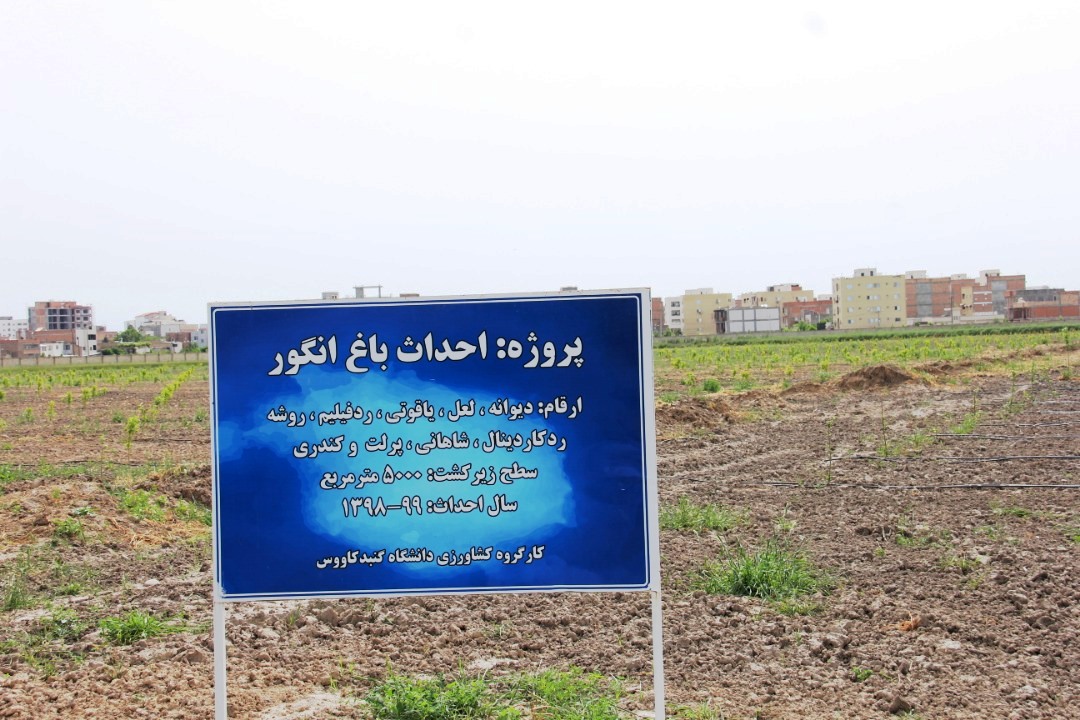 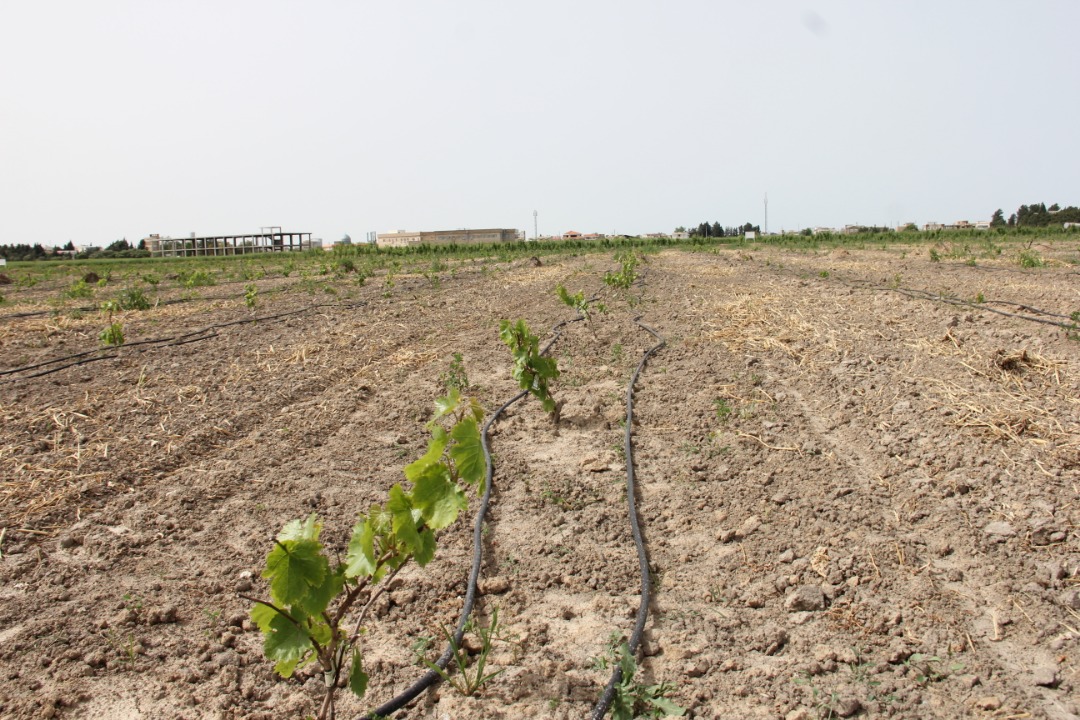 تصویر 74- باغ انگور یک سالهمزرعه اپونتیا با توجه به شرایط آب و هوایی گرم و خشک شهرستان گنبدکاووس و هم‌چنین به دلیل خشکی و شوری نسبتاً بالا، اراضی گسترده‌ای در این شهرستان بدون استفاده می‌باشد. در این شرایط اکثر گیاهان قابلیت کشت را ندارند، در حالی که کاکتوس اپونیتا به دلیل دارا بودن مقادیر زیاد آب توانایی تحمل این شرایط را دارد. از طرف دیگر کاکتوس اپونتیا به دلیل دارا بودن مقادیر زیاد مواد غذایی و ترکیبات ثانویه باارزش می‌تواند منبع اصلی و بسیار مناسبی جهت تغذیه‌ای انسان و دام و همچنین در صنعت پزشکی مورد استفاده قرار گیرد. بنابراین با توجه به سازگاری این گیاه به شرایط خشک و دارا بودن ازرش غذایی بالا می‌تواند گزینه مناسبی برای کاشت و هم‌چنین افزایش اشتغال‌زایی و سطح درآمد در شهرستان گنبد کاووس باشد. علاوه بر این، کاکتوس اپونتیا می‌تواند در جلوگیری از فرسایش خاک و بیابان‌زایی منطقه مفید واقع شود.در سال 1398 طرح ملی با عنوان فناوری و توسعه کشت کاکتوس اپونتیا گونه سازگار با کم آبی در دانشگاه گنبد کاووس با نظارت وزرات عتف و معاونت علمی و فناوری ریاست جمهوری به تصویب رسید. این طرح در مساحت 5000 مترمربع با اهداف ذیل اجرا شد:امکان‌سنجی قابلیت کشت اپونتیا در اراضی خشک و شور شهرستان گنبدکاووسبررسی خصوصیات فیزیکی و شیمیایی (متابولیت‌های اولیه و ثانویه) اپونتیا در اراضی خشک و شور با هدف استفاده از این گیاه در صنعت پزشکی، صنایع تبدیلی، تغذیه انسان و دام ارزیابی میزان اشتغال‌زایی و توسعه فناوری حاصل از کشت اپونتیاهم‌چنین بررسی تاثیر کاکتوس اپونتیا در جلوگیری از فرسایش خاک، گرد و غبار و بیابان‌زادیی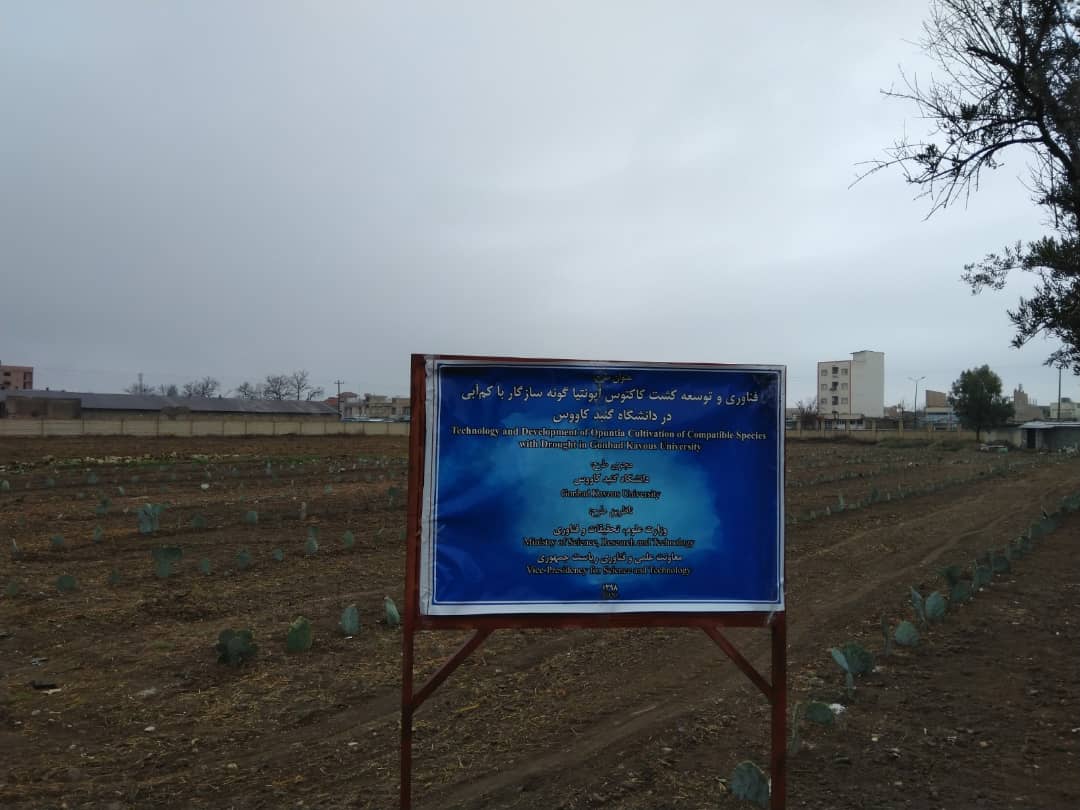 تصویر 79- پروژه کاشت کاکتوس اپونتیا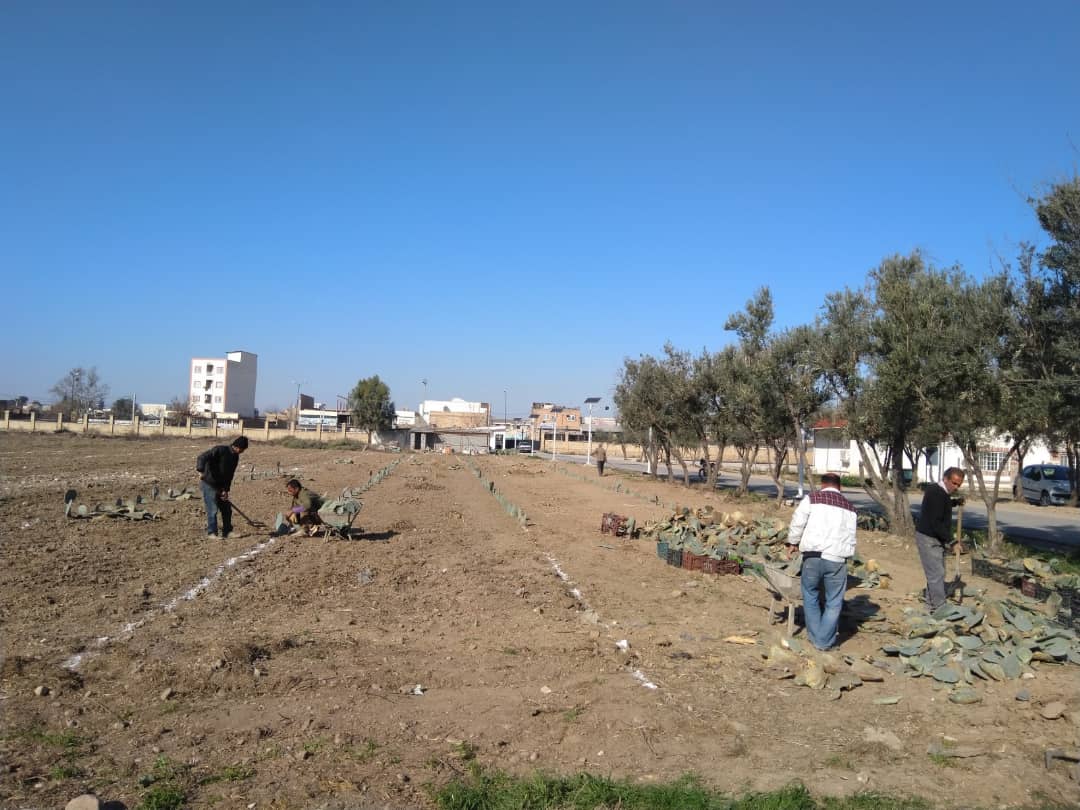 تصویر 80- کاشت اپونتیا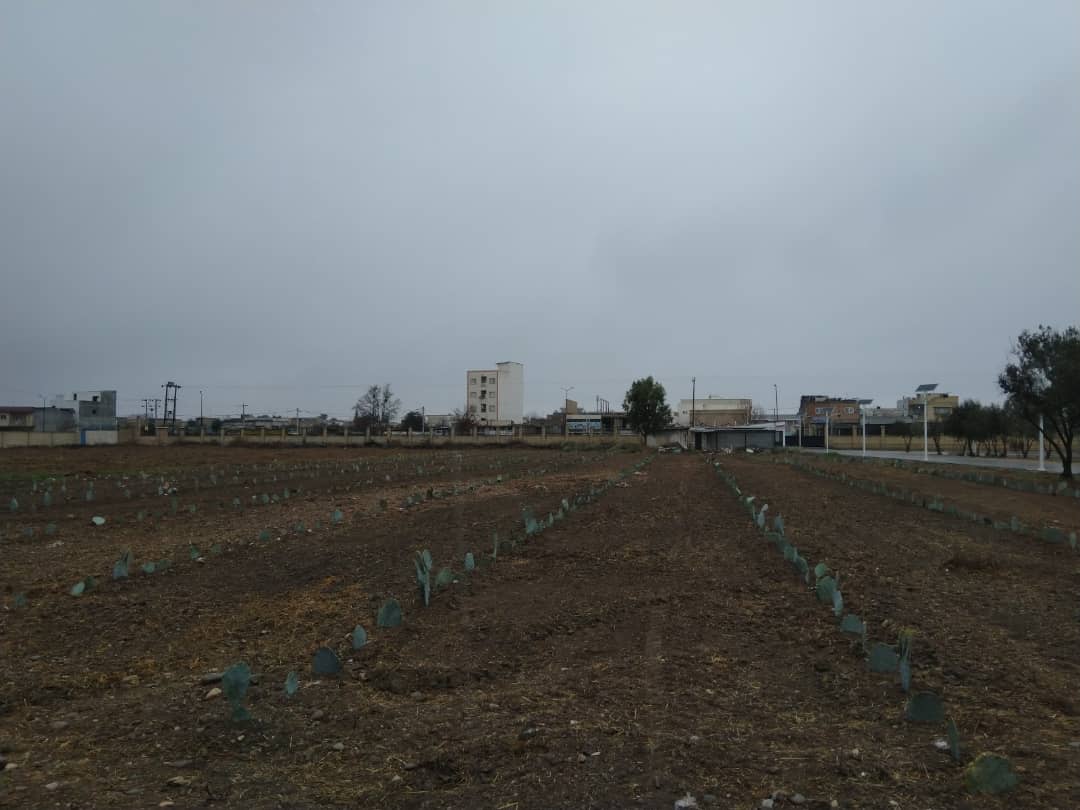 تصویر 81- مزرعه اپونتیا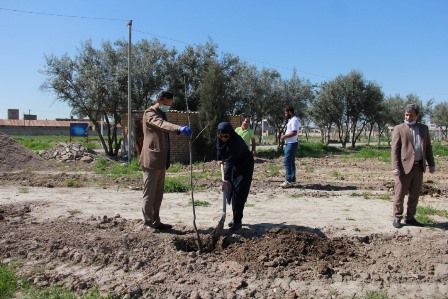 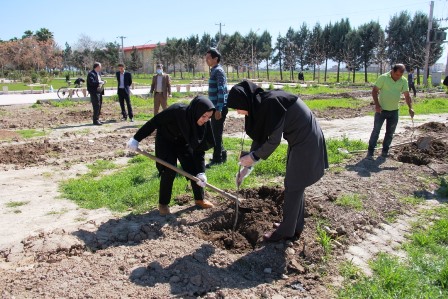 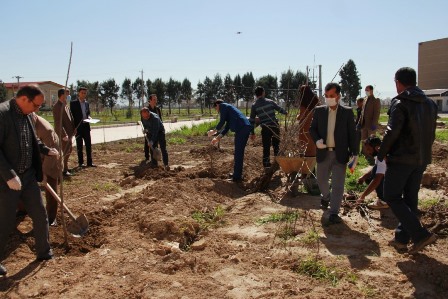 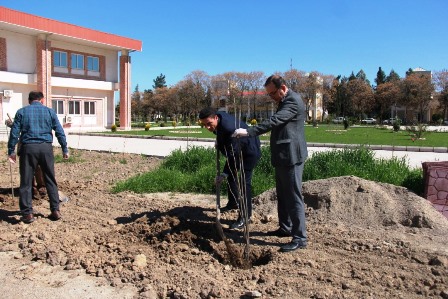 خانم دکتر معصومه نعیمیدبیر کارگروهآقای دکتر مهدی ملاشاهیعضو هیئت علمی دانشگاهآقای دکتر ابوالفضل دانشورعضو هیئت علمی دانشگاهآقای دکتر حسین حسینی مقدمعضو هیئت علمی دانشگاهخانم دکتر زهرا ترازعضو هیئت علمی دانشگاهخانم مهندس مصطفی‌لوکارمند دانشگاهآقای دکتر مظاهر کریمیعضو هیئت علمی دانشگاهآقای دکتر حسین ملاعباسیعضو هیئت علمی دانشگاهآقای دکتر مهدی زارعیعضو هیئت علمی دانشگاهردیفنوع نهالقبل از سال 1397سال 1397سال 1398جمع (اصله)1توت کاتوزا171251422توت نرک78783افرا2747431174چنار87951825بلوط515206پالونیا185524977اقاقیا9148371948بیدمجنون1143549سرو شیراز26689410سرو نقره‌ای561111کاج تهران28113912کاج کاشفی11213سدروس132614نخل181815سنجد تلخ393916فونیکس44817برگ بو3475018ماگنولیا191919داغداغان8101820زبان گنجشک4421صنوبر111122اکالیپتوس87جمع (اصله)جمع (اصله)3067782061290ردیفنوع نهالقبل از سال 1397سال 1397سال 1398جمع (اصله)1سرو کامیس145752202سرو خمره‌ای8094282023کاج مشهدی105154جونی‌پیروس سبز93481415جونی‌پیروس نقره‌ای64381026شمشاد سبز2005200330087007شمشاد طلایی2100150036008ارس25259طاوسی152810یاس پیوندی2211یاس هلندی13173012فیتونیا10102013آگاو سبز2573214آگاو ابلق1952415شیشه‌شور791616توری951417پالم لاتانیا111118لکستروم52719یوکا51282520شب‌بو121221بداغ9922خرزهره سبز5962023خرزهره ابلق1282024سیکاس152825زرشک قرمز73209326زرشک سبز27113827پامپاسیا49318028ختمی درختی41141929ختمی واژگون17213830گل کاغذی1619427731یاس زرد25306411932یاس امین‌الدوله12183033نسترن قرمز12005150635034نسترن سفید12003100430035گل رز1374518236ناندینا4437شاه‌پسند277313723738مینای آفریقایی11424535939ارغوان1321540اسپیره51793141گندمی515142لیروک676743گل محمدی21153644پیرکانتا415415845ترون1150115046مورد2248زلف پیر33235جمع (اصله)جمع (اصله)563122601396726790ردیفنوع نهالقبل از سال 1397سال 1397سال 1398جمع (اصله)1عشقه1332452پاپیتال52523گل یخ301250651077904ناز گوشتی85955295039905چمن2300 مترمربع(بذر معمولی)9250 مترمربع(با پایه بذر فستوکا)11550 مترمربعجمع (اصله) (بدون احتساب چمن)جمع (اصله) (بدون احتساب چمن)1282289946011877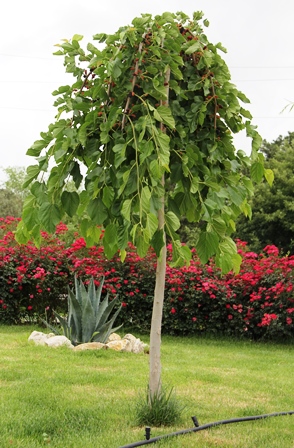 تصویر 2- توت نرک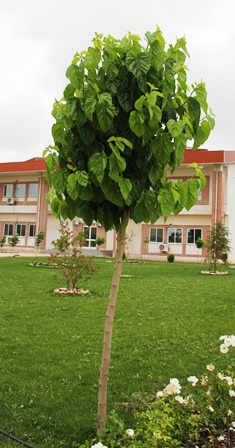 تصویر 1- توت کاتوزا 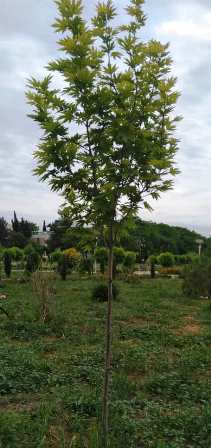 تصویر 4- چنار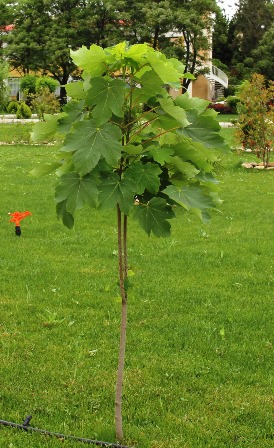 تصویر 3- افرا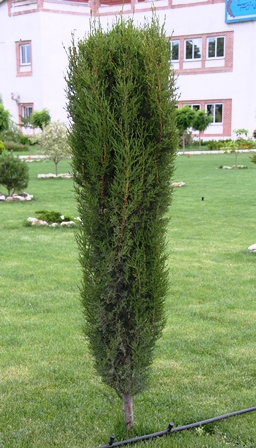 تصویر 6- سرو شیراز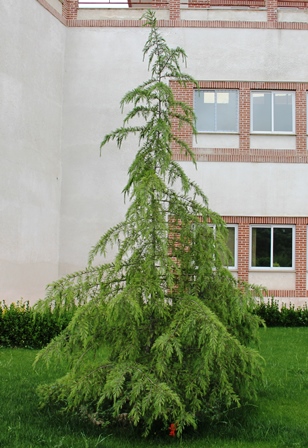 تصویر 5- سدروس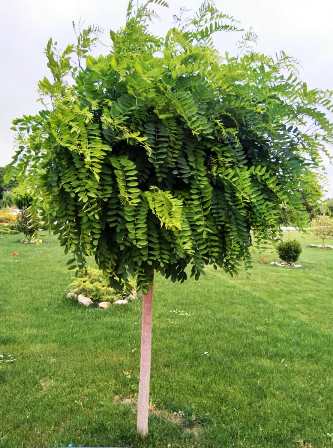 تصویر 8- اقاقیا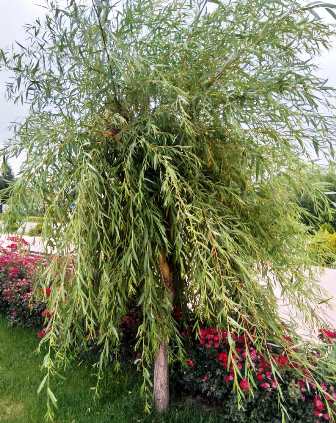 تصویر 7- بیدمجنون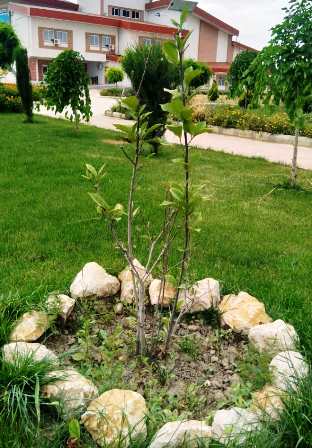 تصویر 10- ماگنولیا بنفش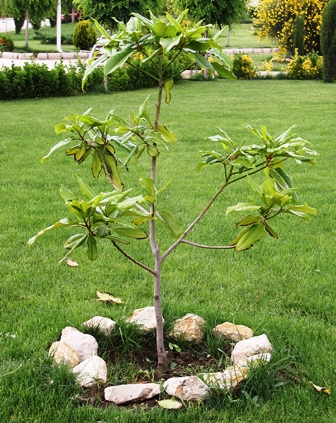 تصویر 9- ماگنولیا سفیدتصویر 9- ماگنولیا سفید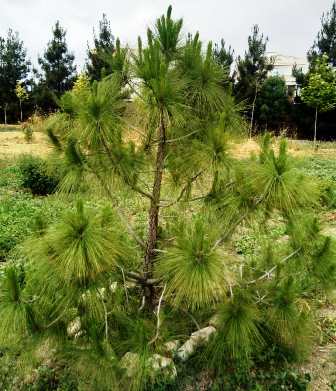 تصویر 12- کاج کاشفیتصویر 12- کاج کاشفی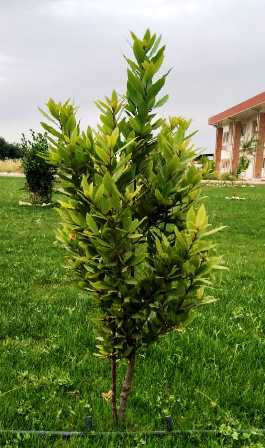 تصویر 11- برگ بو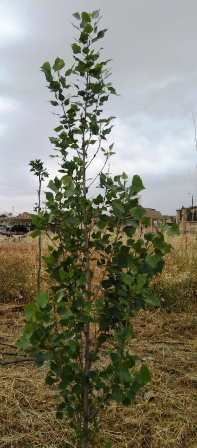 تصویر 14- صنوبر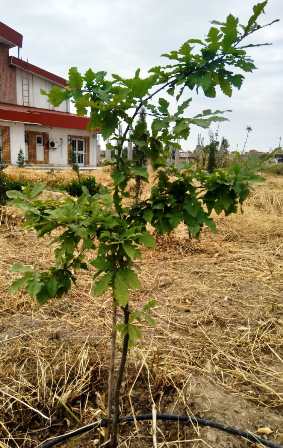 تصویر 13- بلوط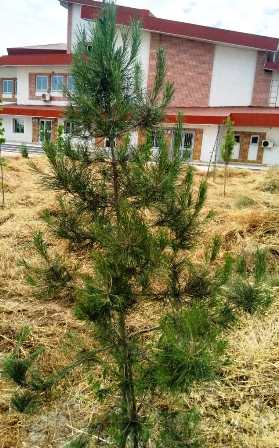 تصویر 16- کاج تهران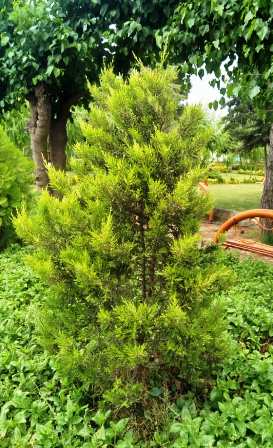 تصویر 15- لاوسون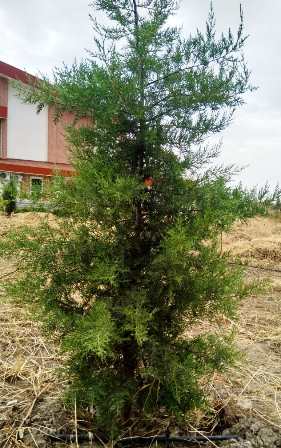 تصویر 18- سرو نقره‌ایتصویر 18- سرو نقره‌ایتصویر 18- سرو نقره‌ای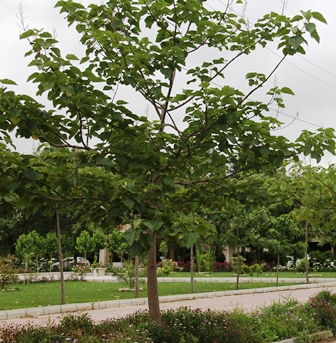 تصویر 17- پالونیاتصویر 17- پالونیا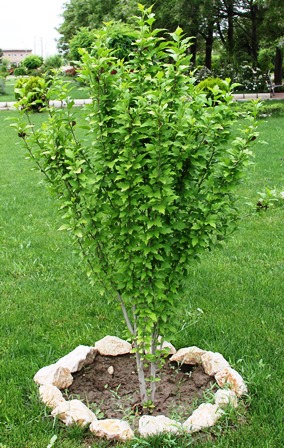 تصویر 20- ختمیتصویر 20- ختمیتصویر 20- ختمیتصویر 20- ختمی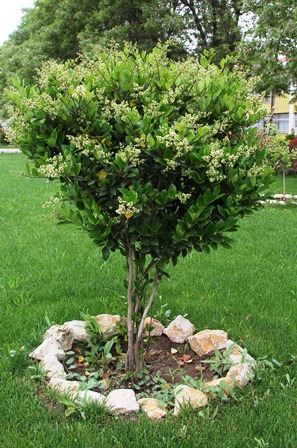 تصویر 19- یاس هلندی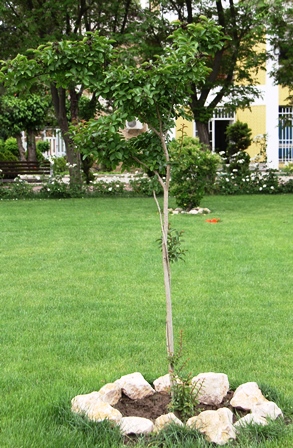 تصویر 22- توریتصویر 22- توریتصویر 22- توریتصویر 22- توری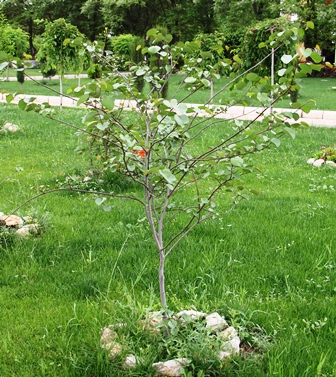 تصویر 21- ارغوان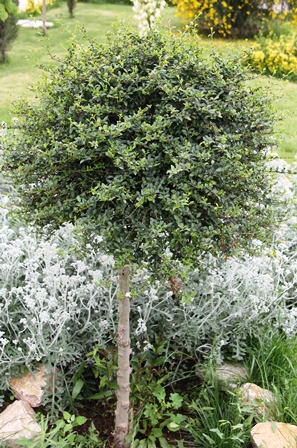 تصویر 24- موردتصویر 24- موردتصویر 24- موردتصویر 24- مورد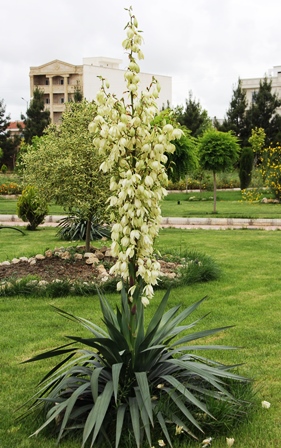 تصویر 23- یوکا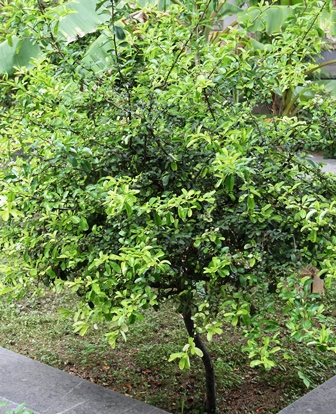 تصویر 26- پیرکانتاتصویر 26- پیرکانتاتصویر 26- پیرکانتاتصویر 26- پیرکانتا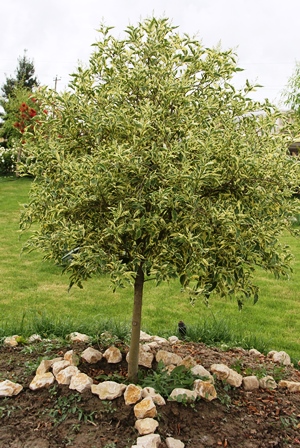 تصویر 25- لکستروم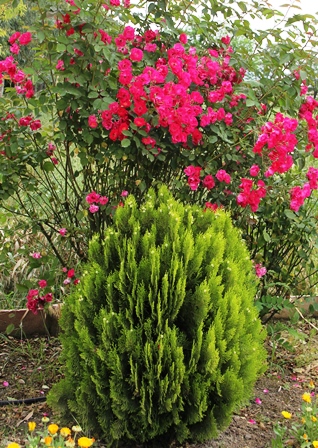 تصویر 28- سرو کامیستصویر 28- سرو کامیس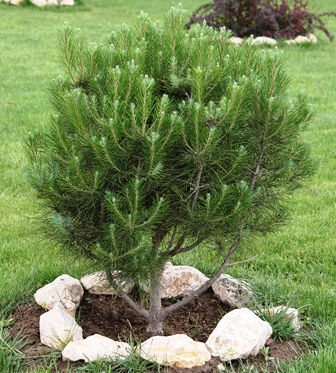 تصویر 27- کاج مشهدیتصویر 27- کاج مشهدیتصویر 27- کاج مشهدی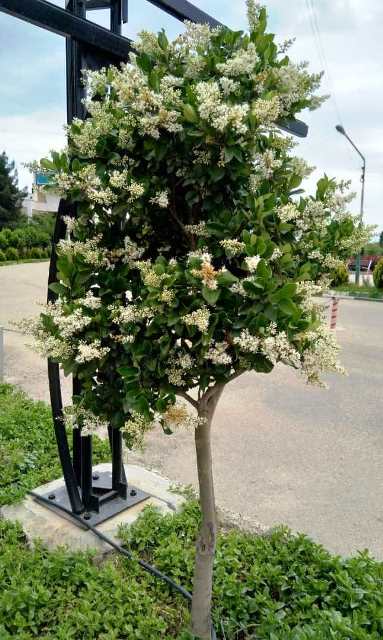 تصویر 30- یاس پیوندی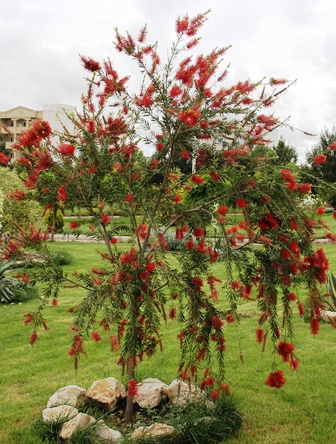 تصویر 29- شیشه‌شورتصویر 29- شیشه‌شورتصویر 29- شیشه‌شورتصویر 29- شیشه‌شور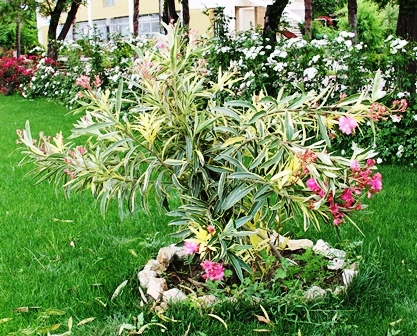 تصویر 31- خرزهره ابلق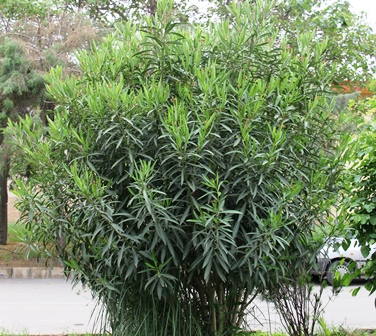 تصویر 32- خرزهره سبز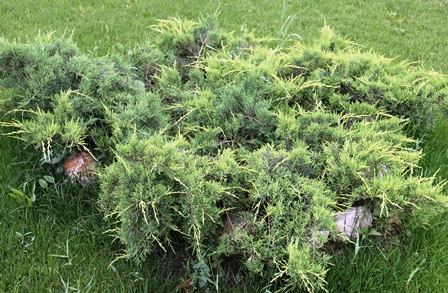 تصویر 33- جونی‌پیروس سبز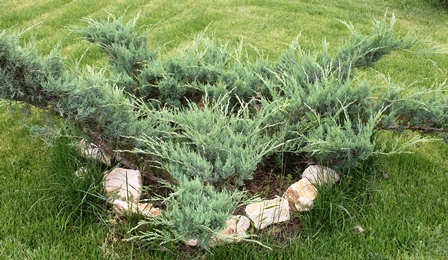 تصویر 34- جونی‌پیروس نقره‌ای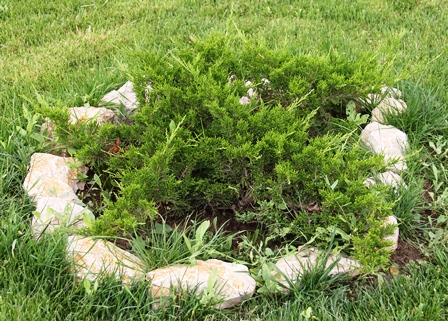 تصویر 35- ارس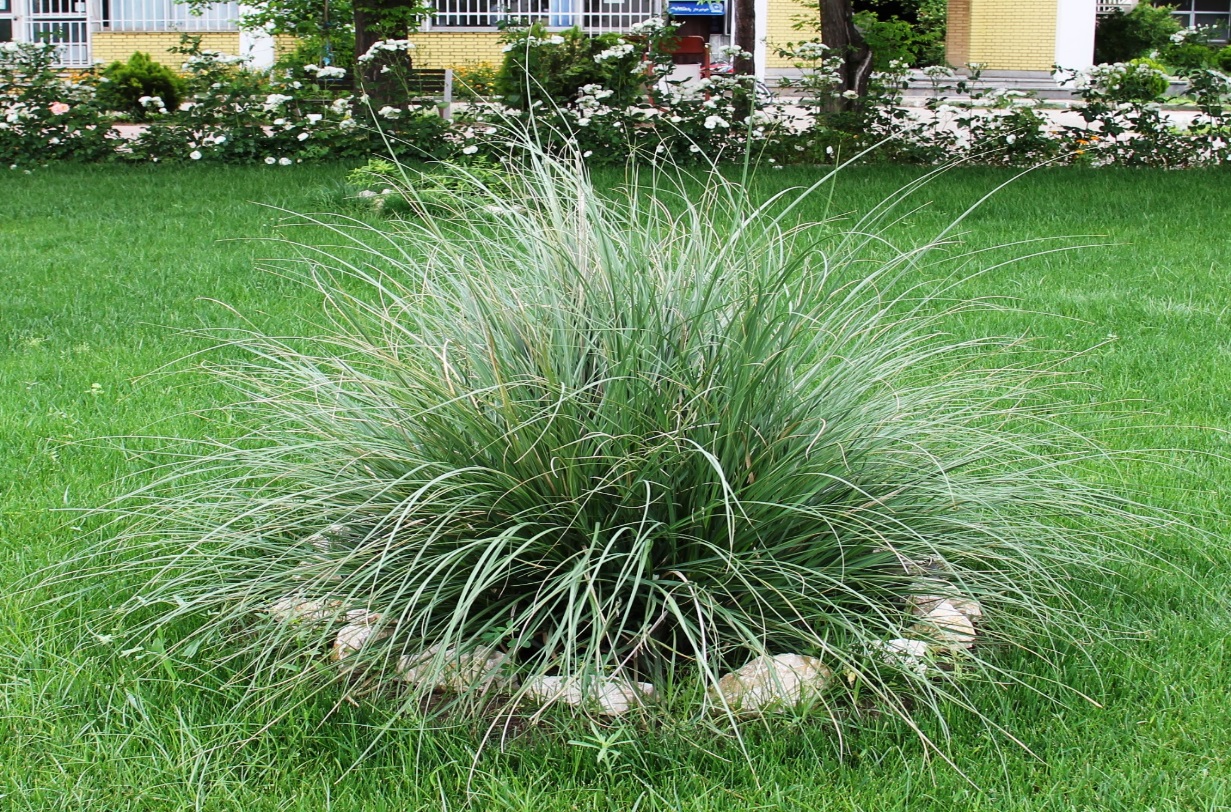 تصویر 36- پامپاسیا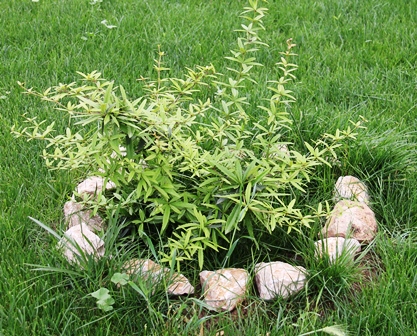 تصویر 37- زرشک همیشه سبز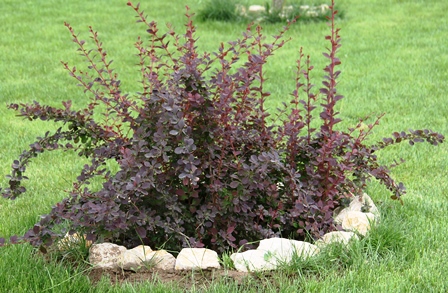 تصویر 38- زرشک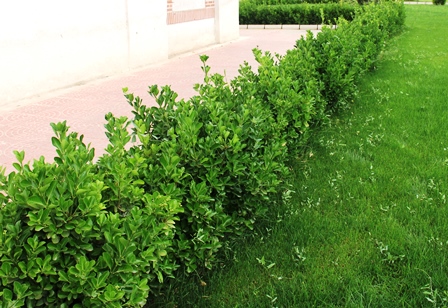 تصویر 39- شمشاد سبز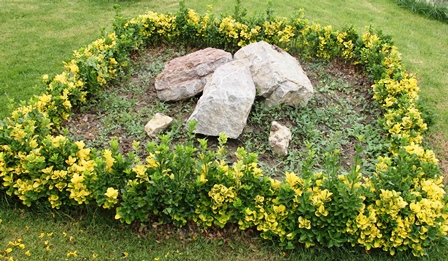 تصویر 40- شمشاد طلایی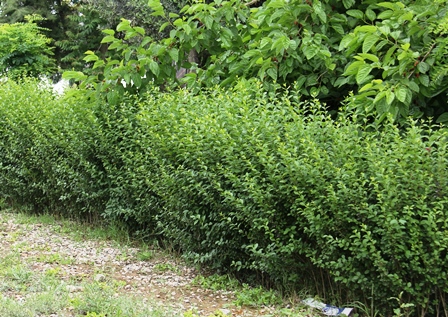 تصویر 41- ترون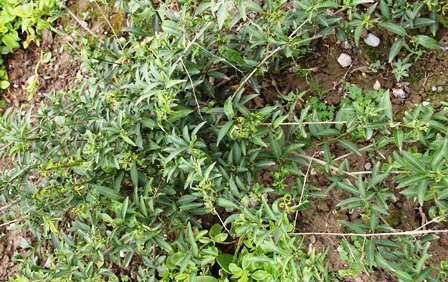 تصویر 42- شب بو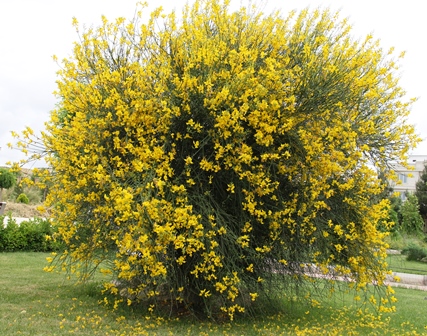 تصویر 43- طاوسی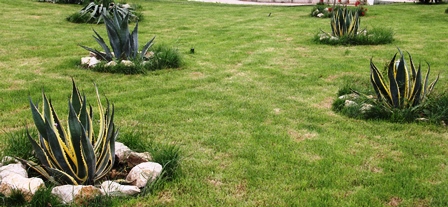 تصویر 44- آگاو سبز و ابلق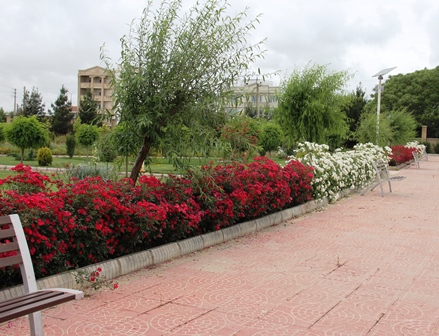 تصویر 45- نسترن سفید و قرمز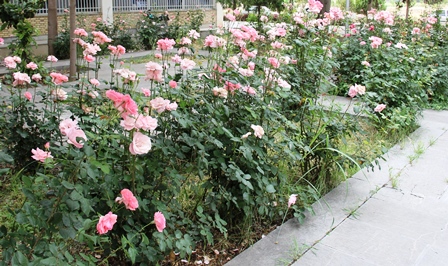 تصویر 46- گل رز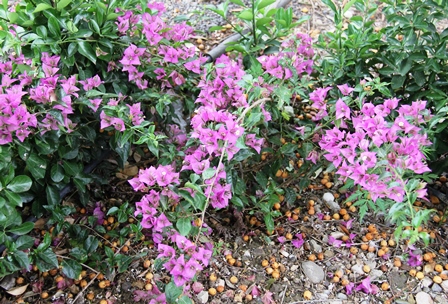 تصویر 47- گل کاغذی صورتی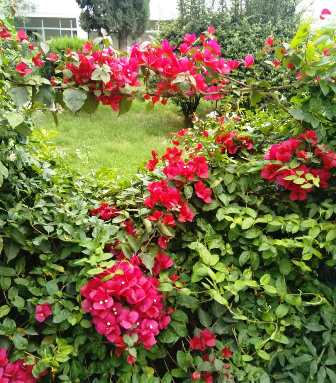 تصویر 48- گل کاغذی قرمز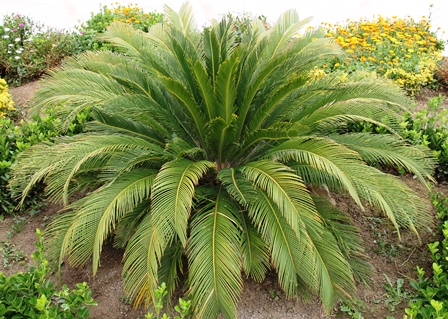 تصویر 49- سیکاس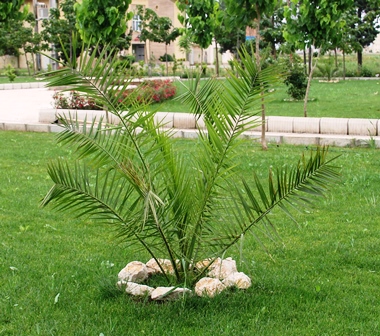 تصویر 50- فونیکس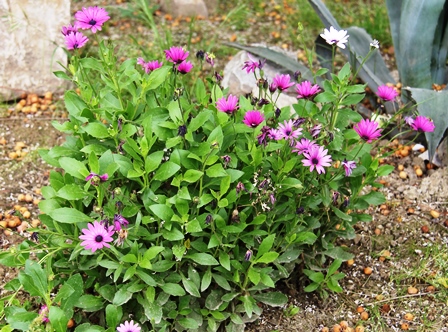 تصویر 51- مینا آفریقایی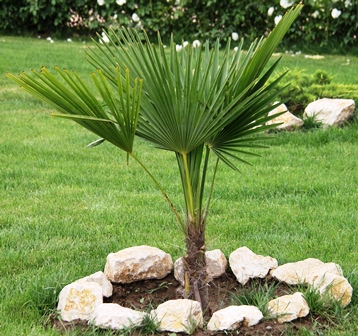 تصویر 52- پالم لاتانیا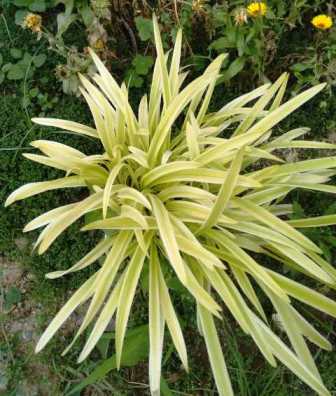 تصویر 53- لیروک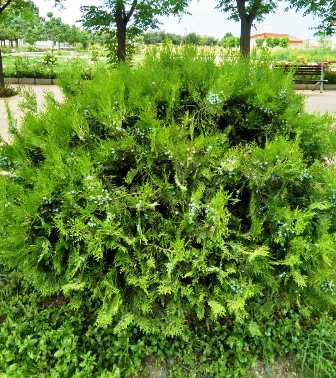 تصویر 54- سرو خمره‌ای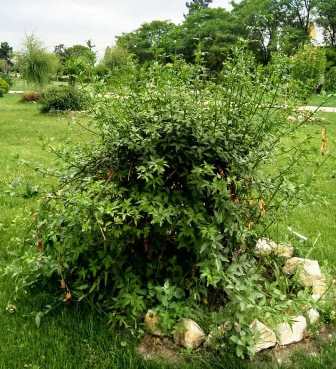 تصویر 55- یاس زرد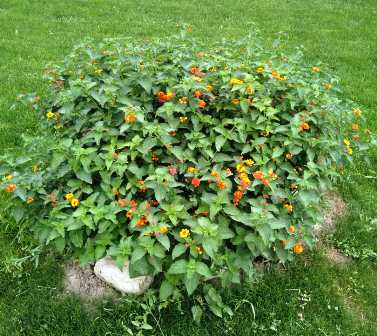 تصویر 56- شاه‌پسند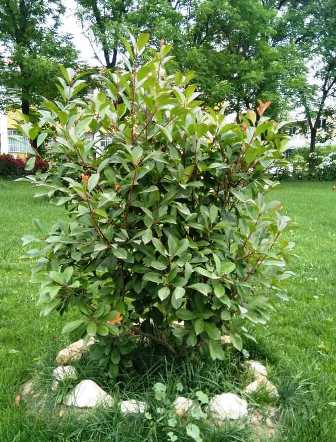 تصویر 57- فیتونیا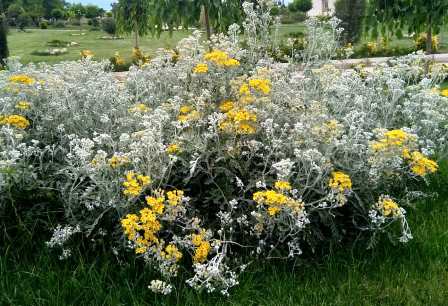 تصویر 58- زلف پیر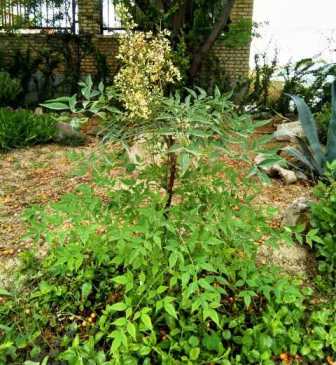 تصویر 59- ناندینا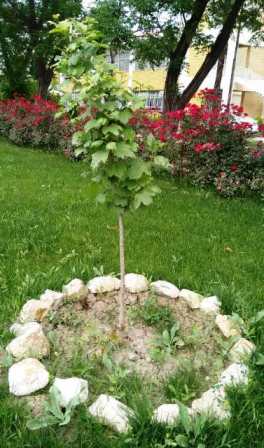 تصویر 60- بداغ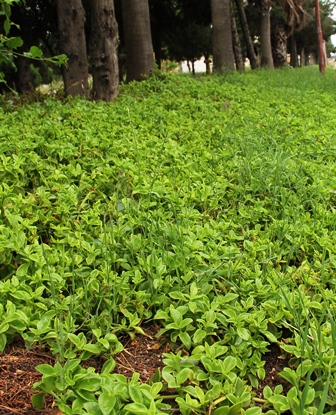 تصویر 61- گل یخ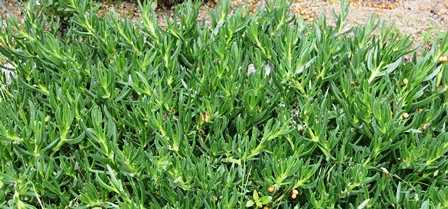 تصویر 62- نازگوشتی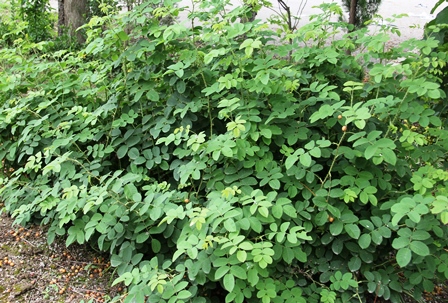 تصویر 63- گل محمدی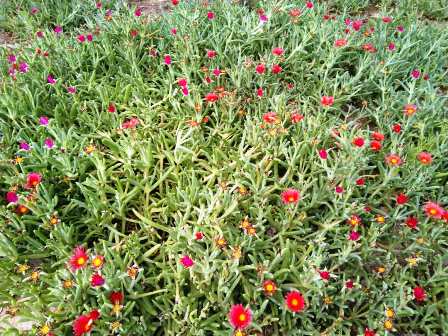 تصویر 64- نازگوشتیخانم دکتر زینب اورسجیدبیر کارگروهآقای دکتر آشور قره‌باشعضو هیئت علمی دانشگاهآقای علی نخ‌زری مقدمعضو هیئت علمی دانشگاهآقای دکتر علی راحمیعضو هیئت علمی دانشگاهآقای دکتر حسین حسینی مقدمعضو هیئت علمی دانشگاهخانم دکتر معصومه نعیمیعضو هیئت علمی دانشگاهآقای دکتر مهدی ملاشاهیعضو هیئت علمی دانشگاهآقای دکتر مهدی زارعیعضو هیئت علمی دانشگاهآقای مهندس سید اصغر حسینیکارمند دانشگاهردیفنوع نهالقبل از سال 1397سال 1397سال 1398جمع (اصله)1انجیر1101102نارنج2802803زیتون115471624خرمالو1001005ازگیل1510256گلابی120028014807هلو235023508شلیل235023509انگور65065010سیب151511آلو3232جمع (اصله)جمع (اصله)130149059347554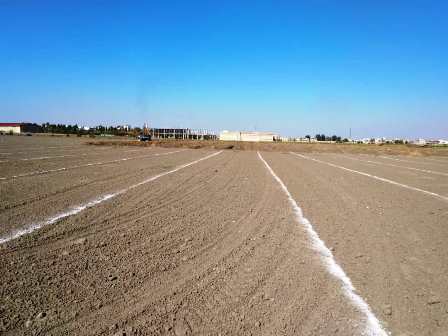 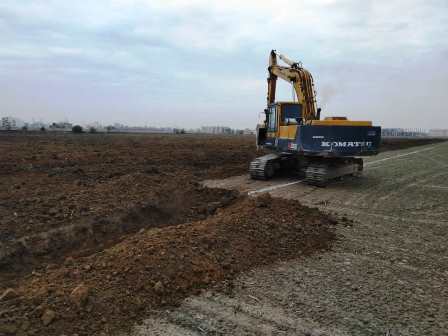 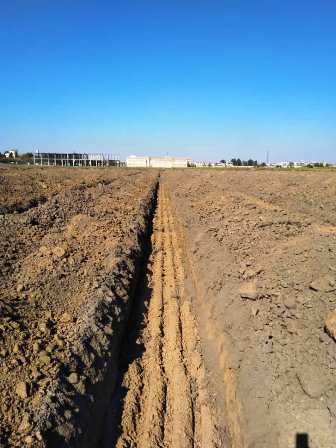 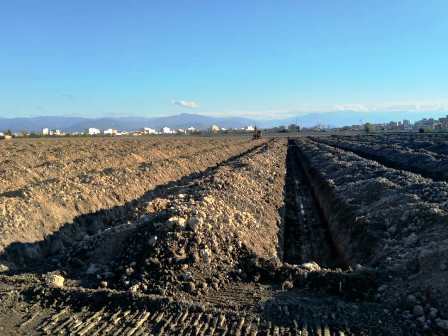 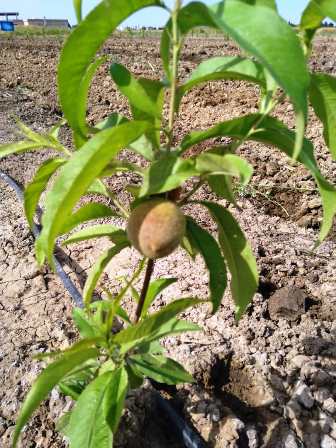 تصویر 72- هلو یک ساله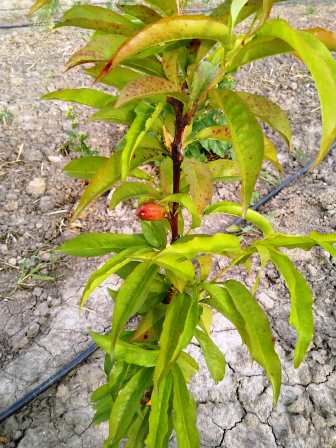 تصویر 73- شلیل یک ساله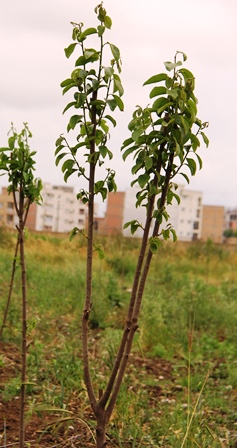 تصویر 75- خرمالو یک ساله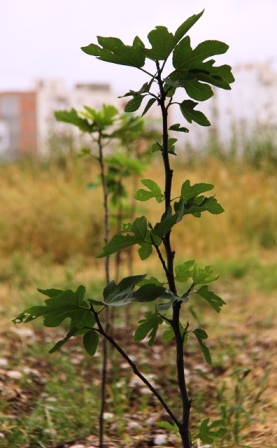 تصویر 76- انجیر یک ساله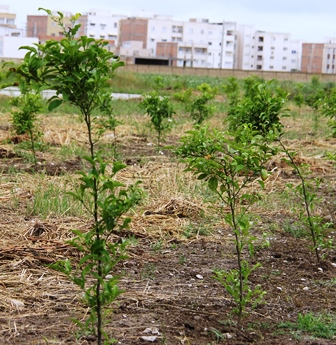 تصویر 77- نارنج یک ساله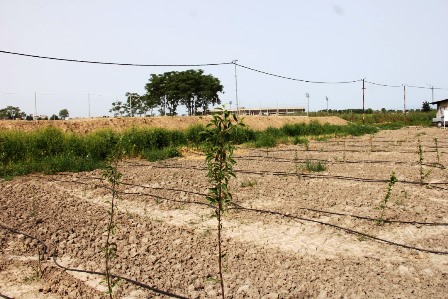 تصویر 78- سیب یک‌ساله